PRESS CLIPPING HungaryFOOTBALL FOR FRIENDSHIP04. April 2017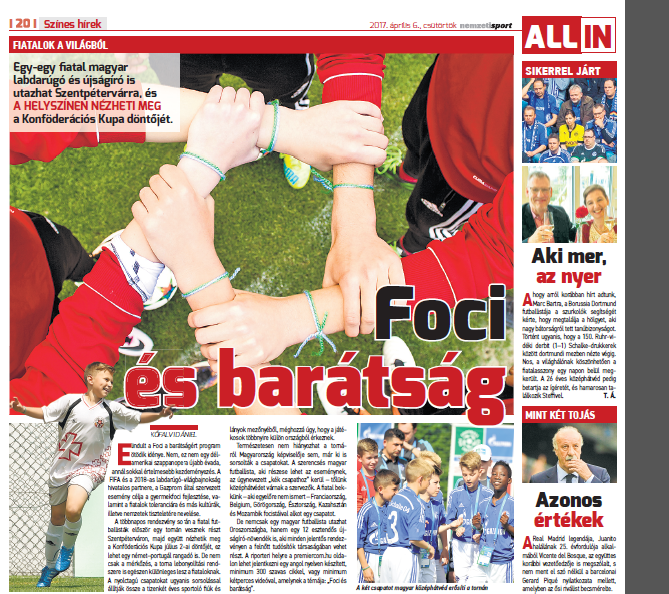 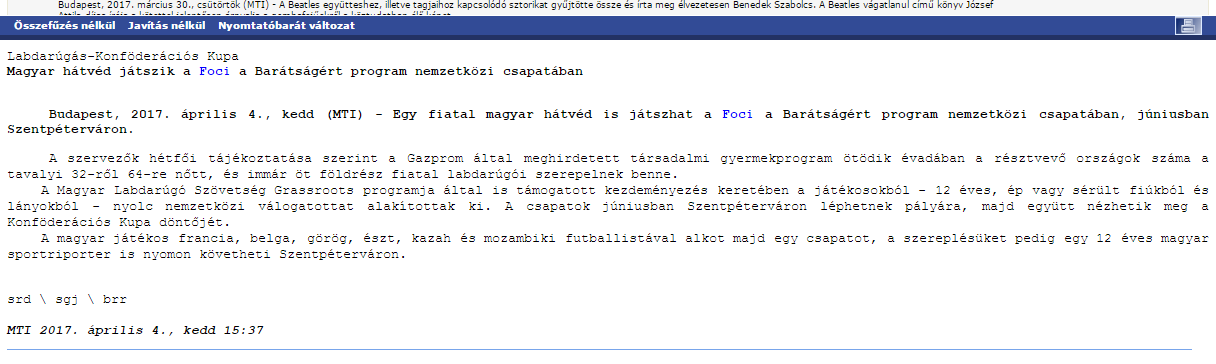 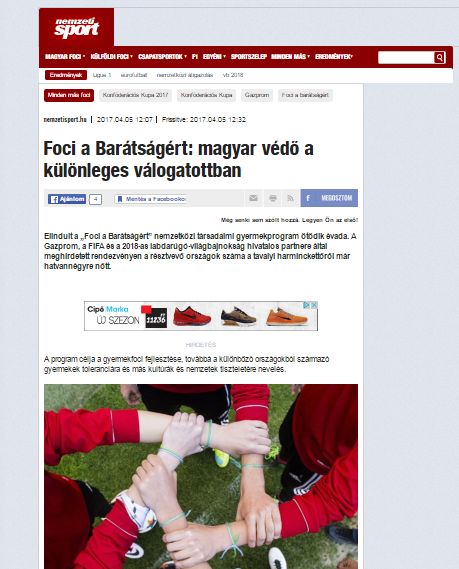 User: gazpromPassword: f4f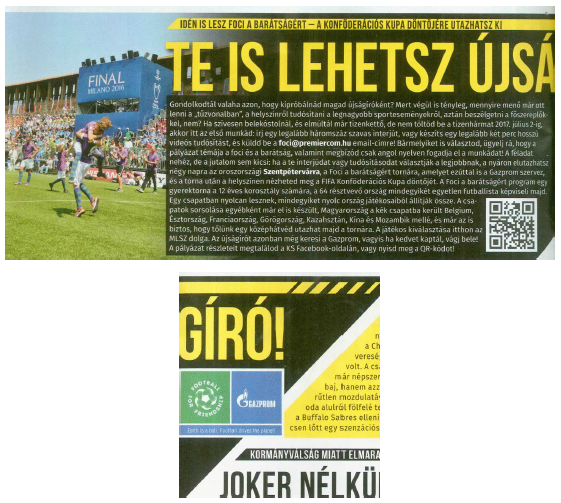 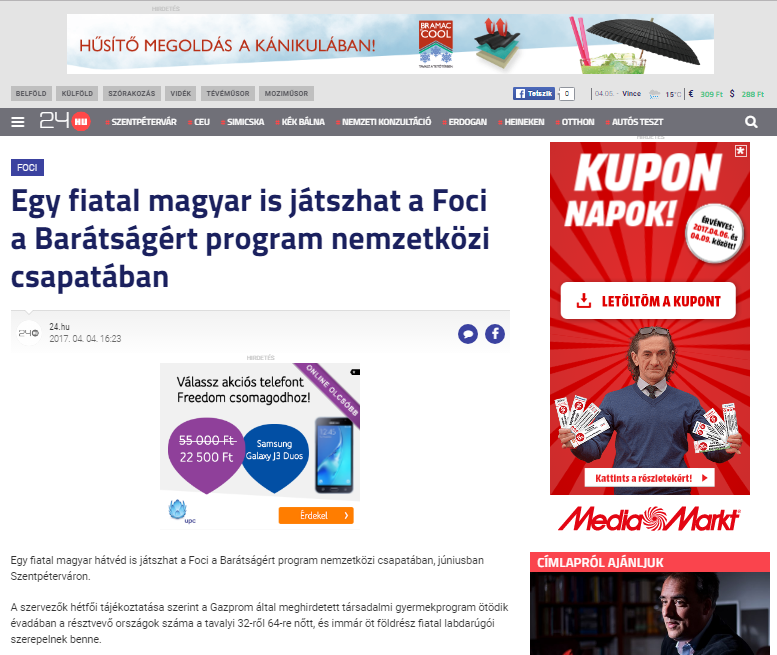 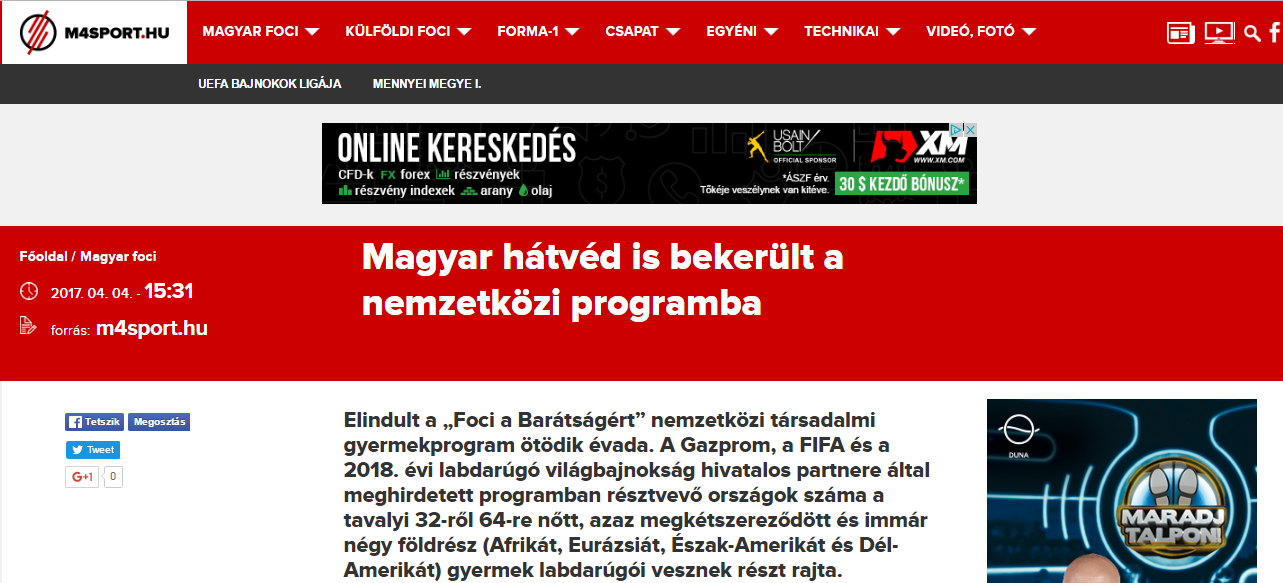 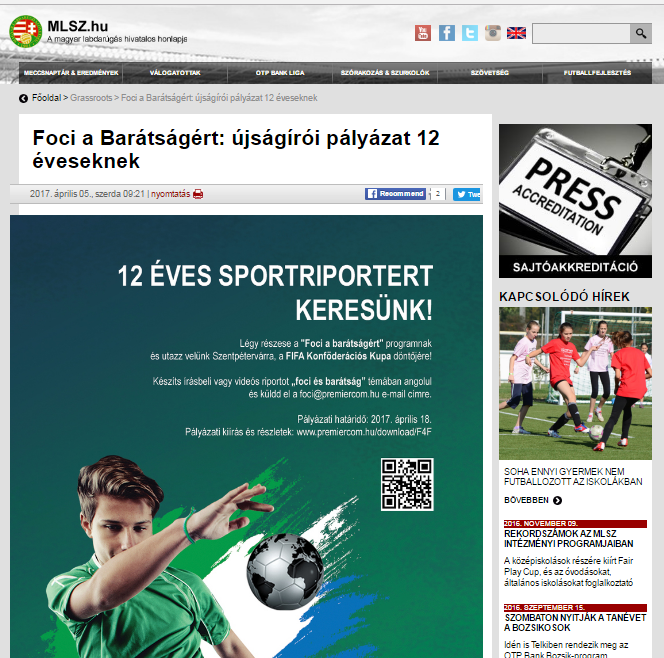 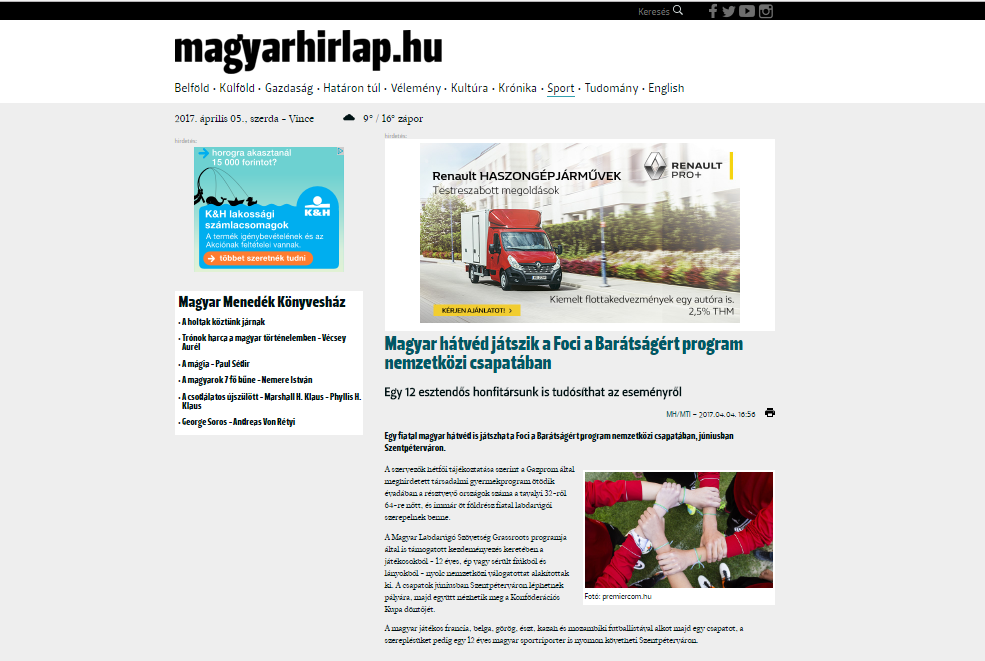 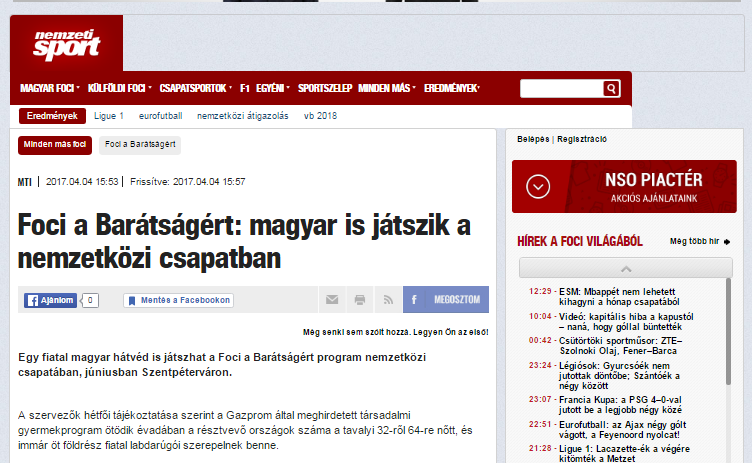 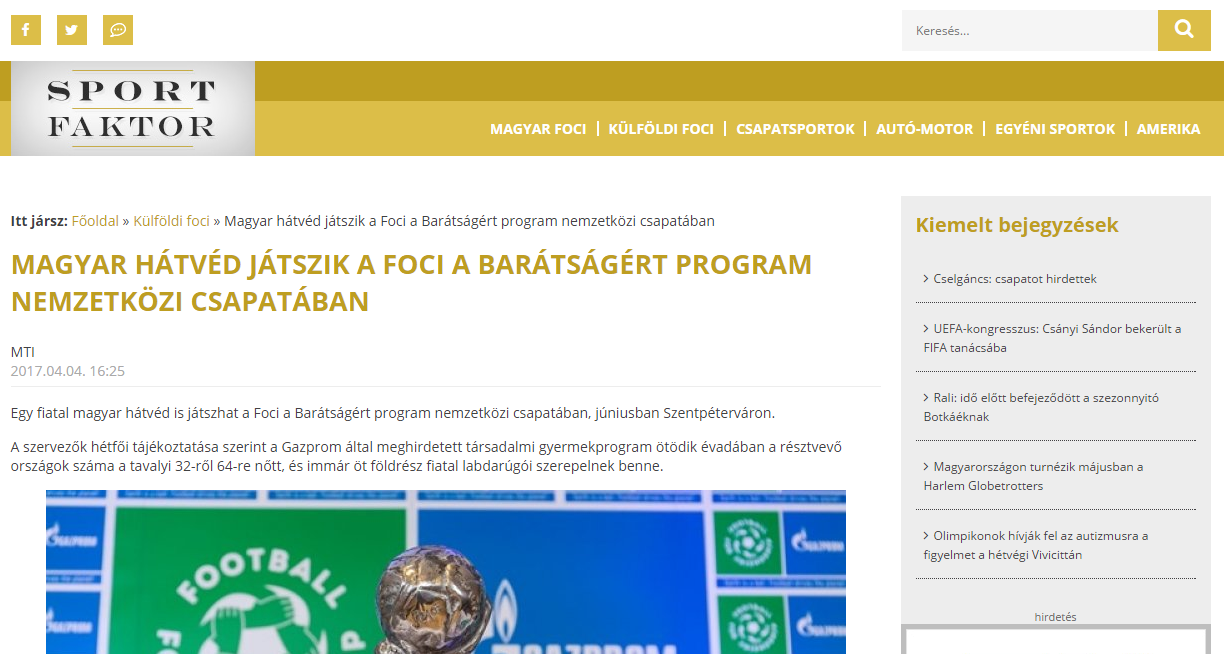 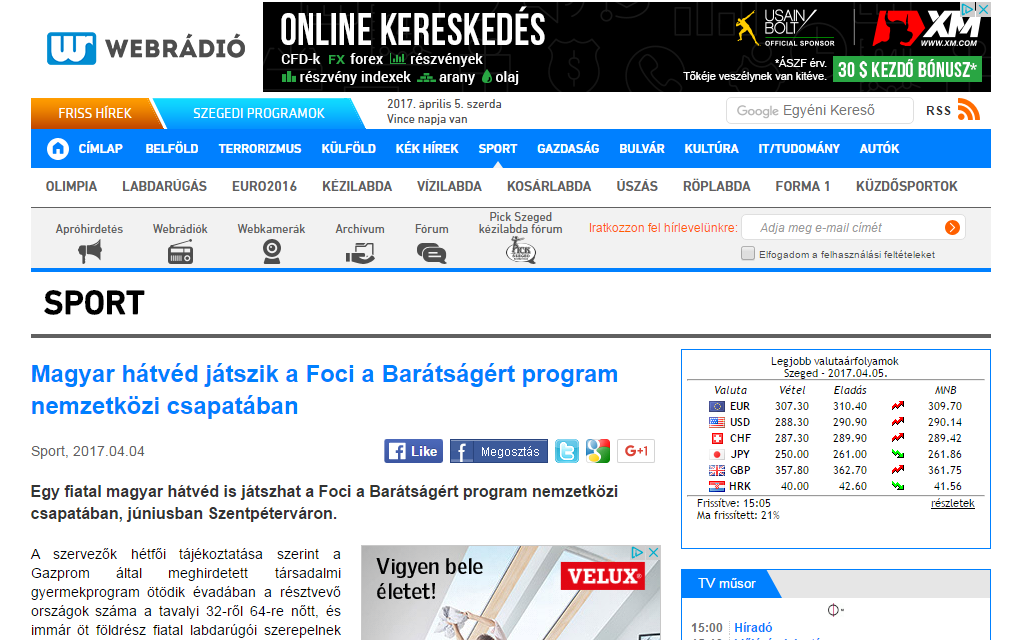 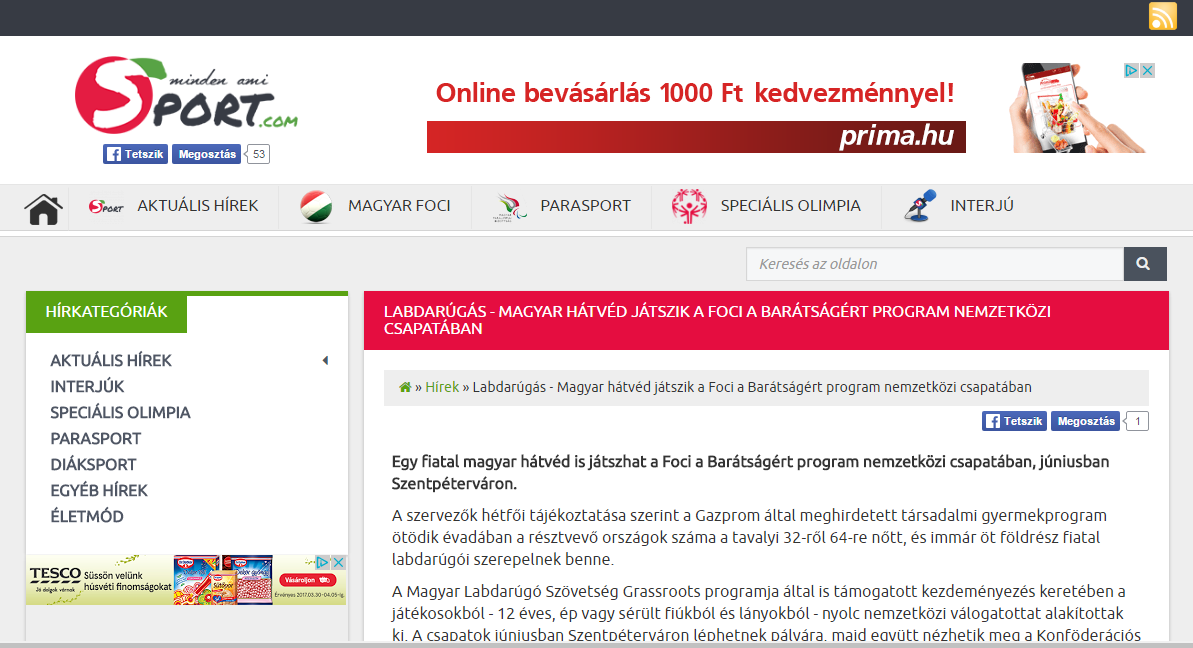 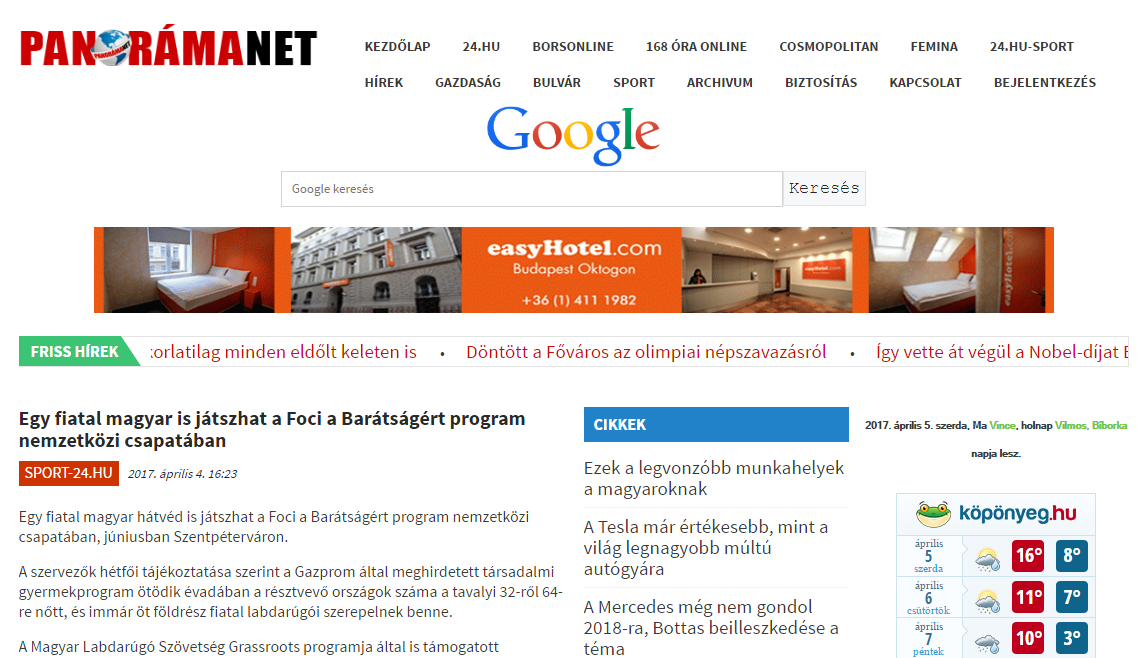 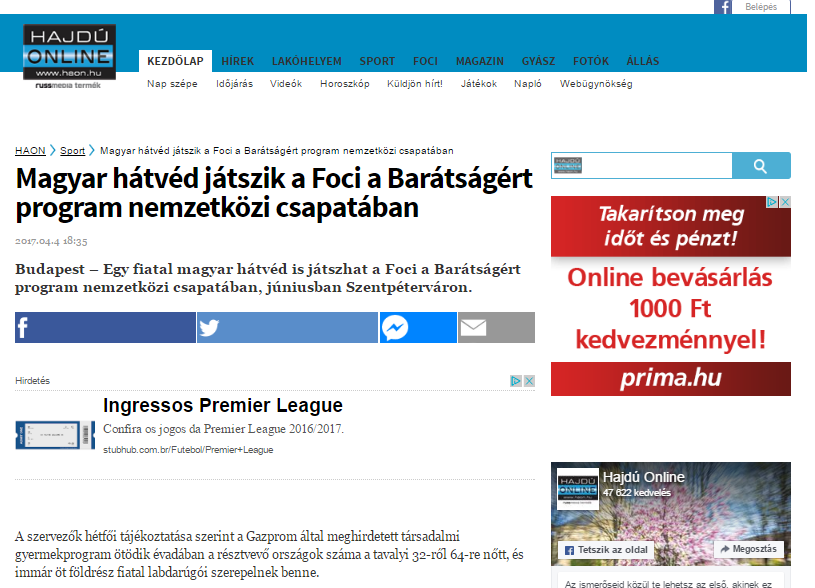 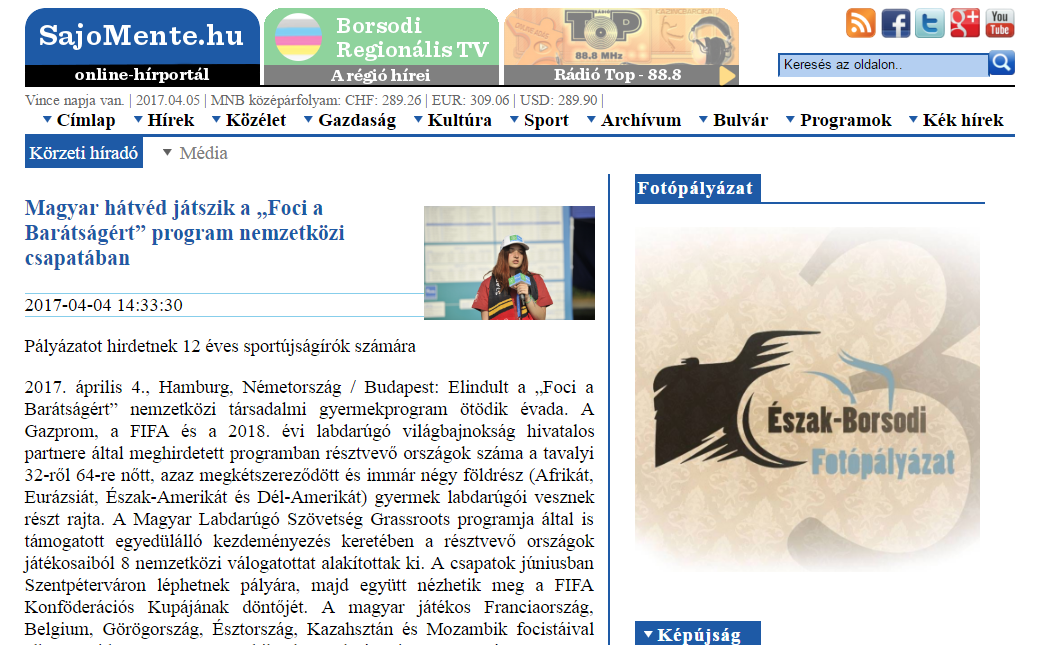 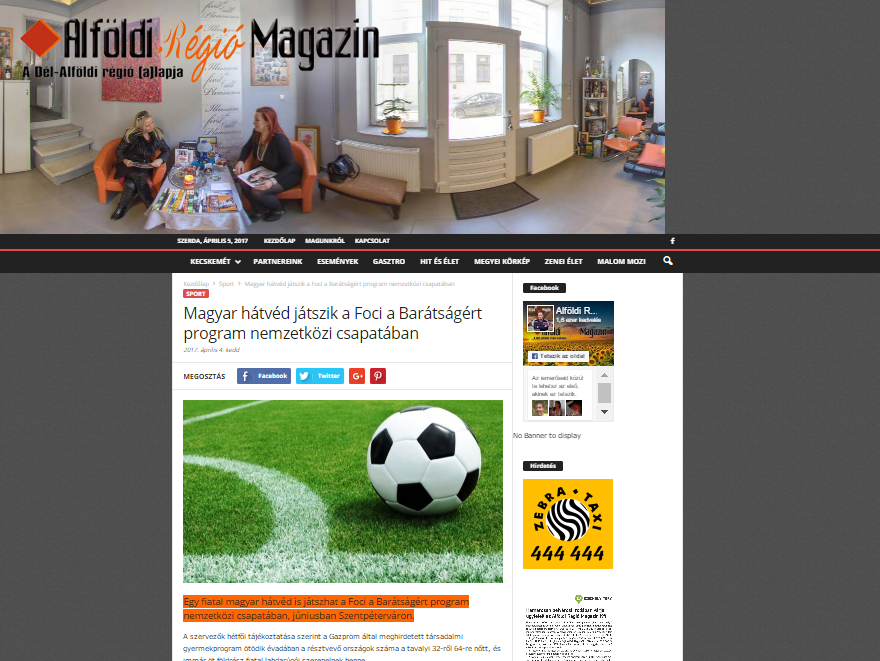 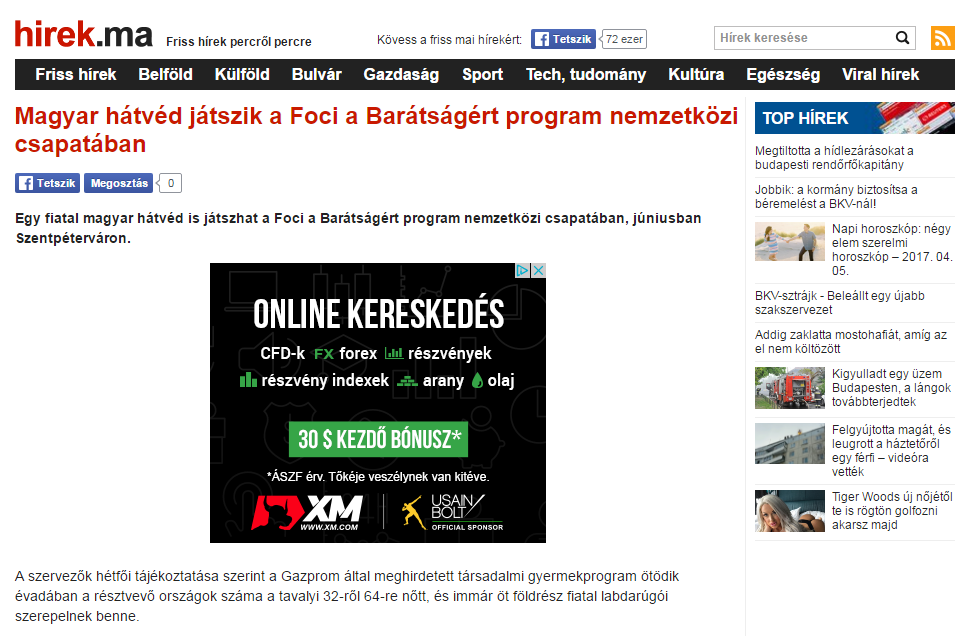 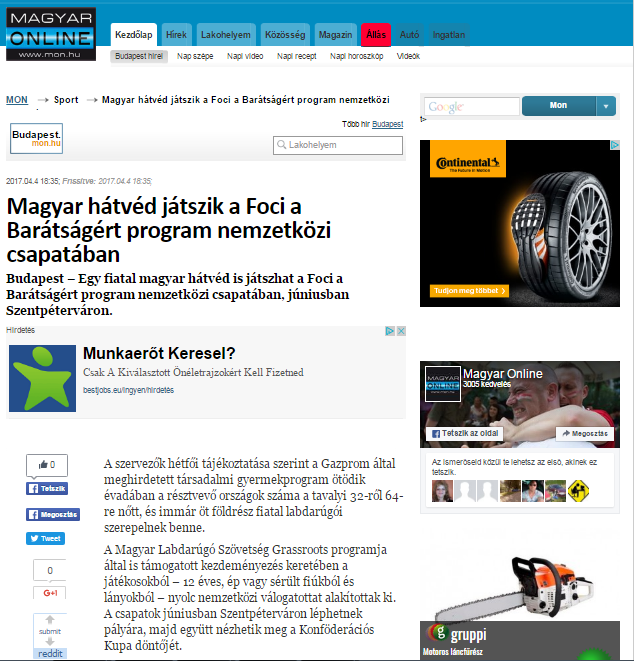 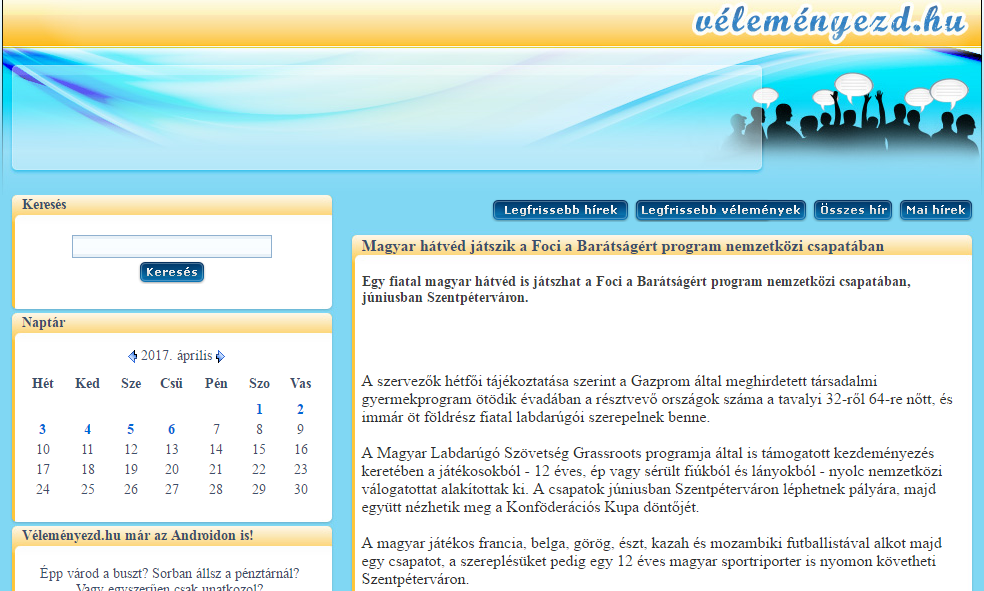 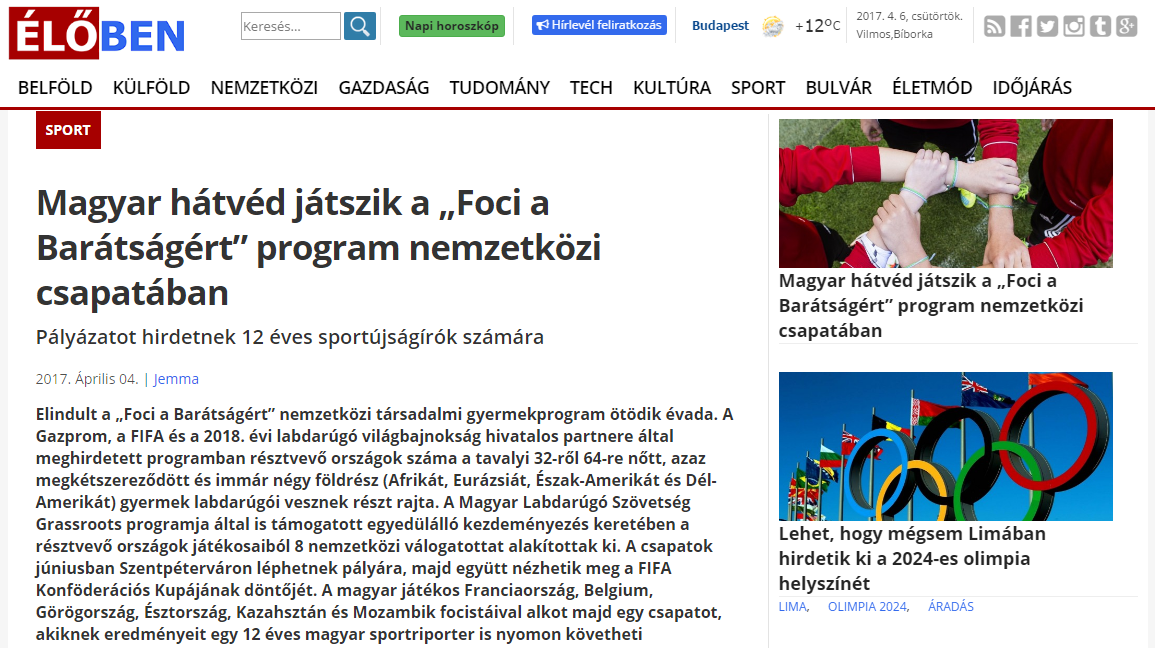 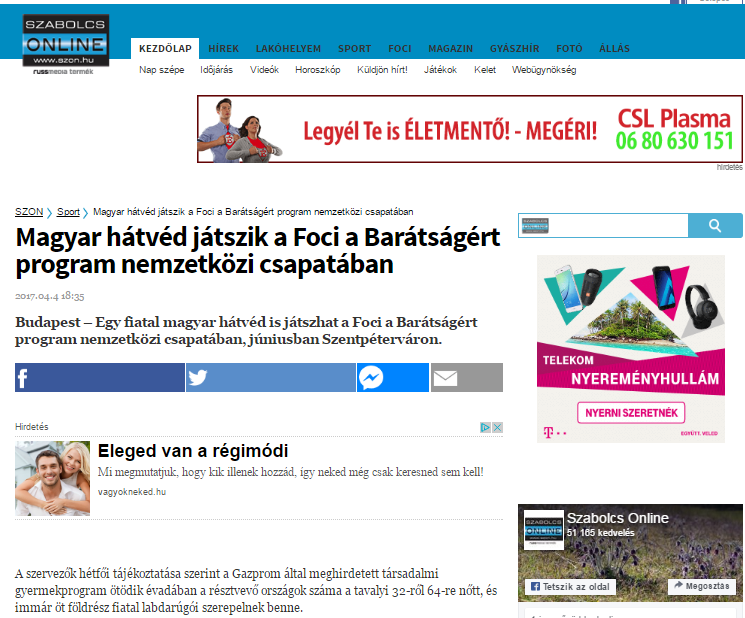 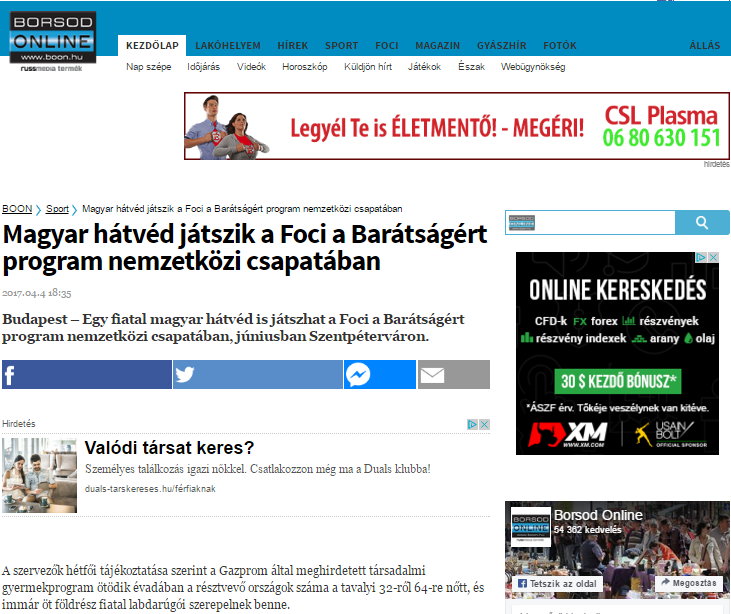 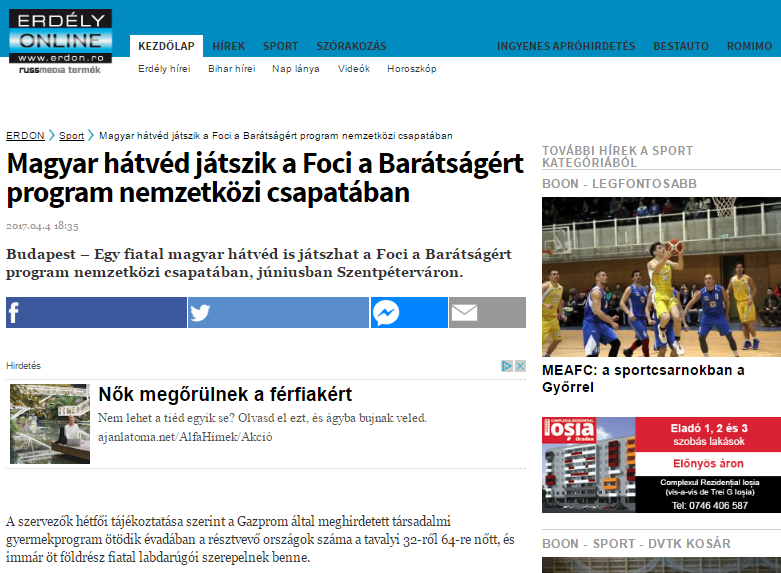 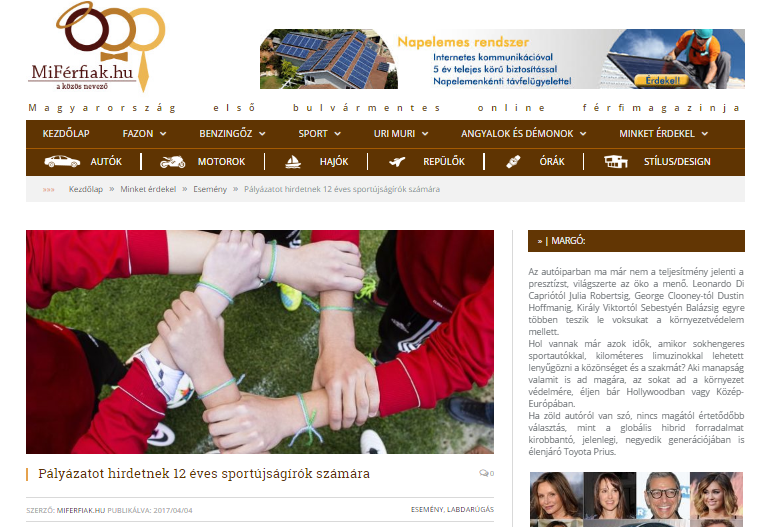 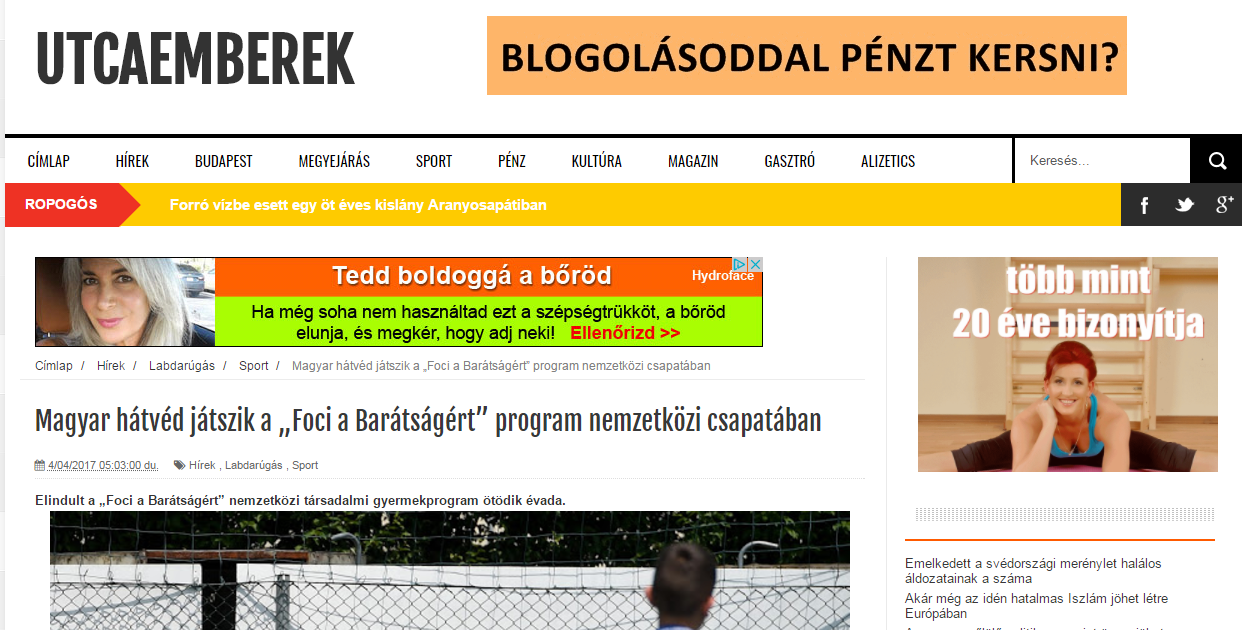 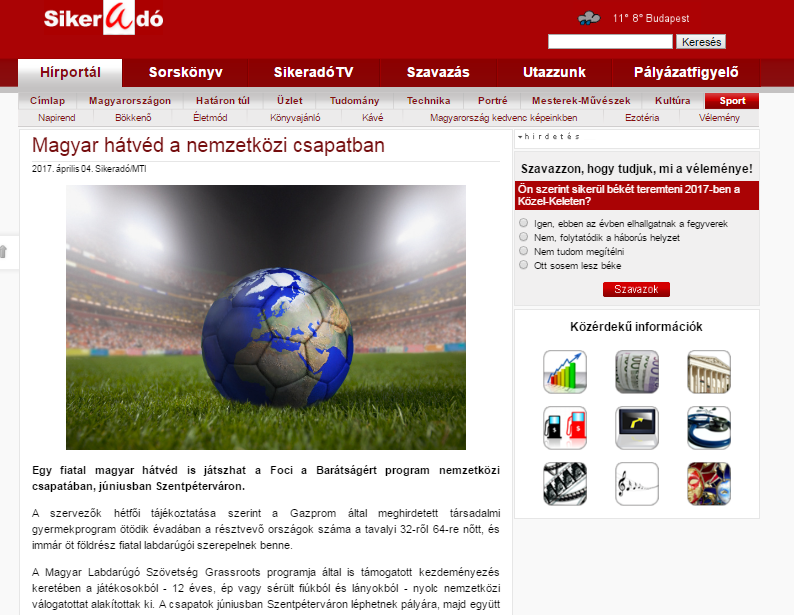 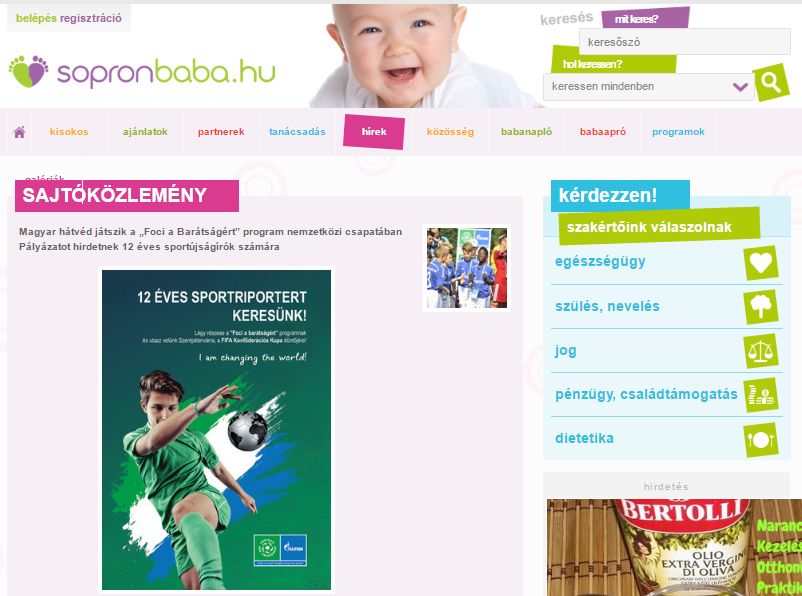 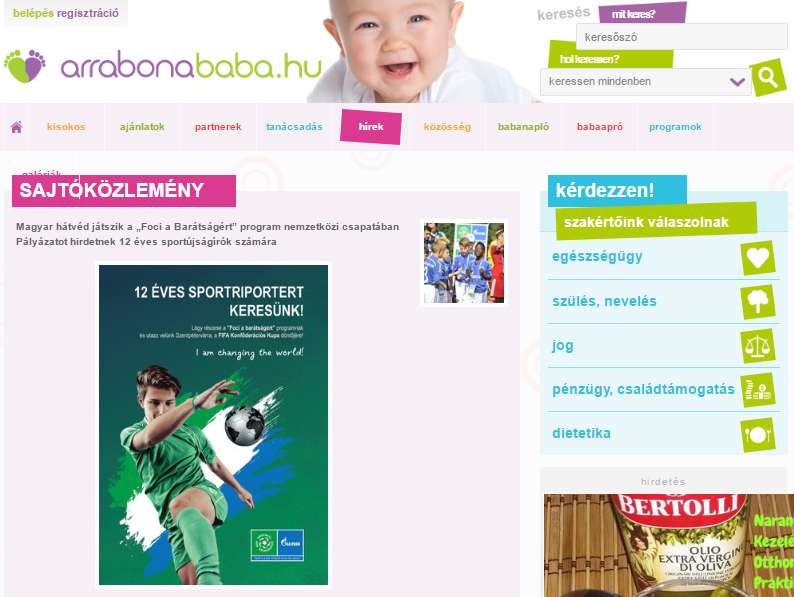 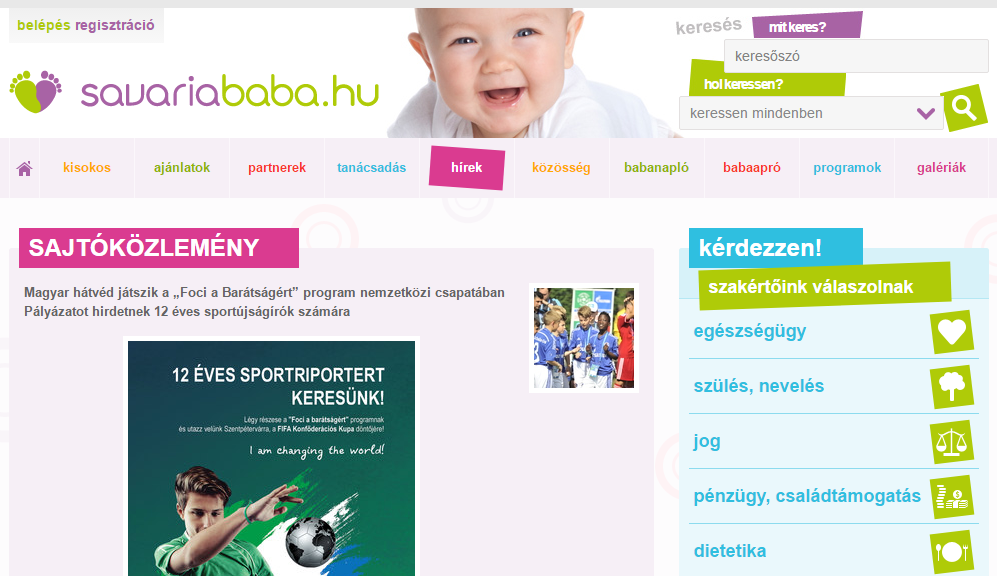 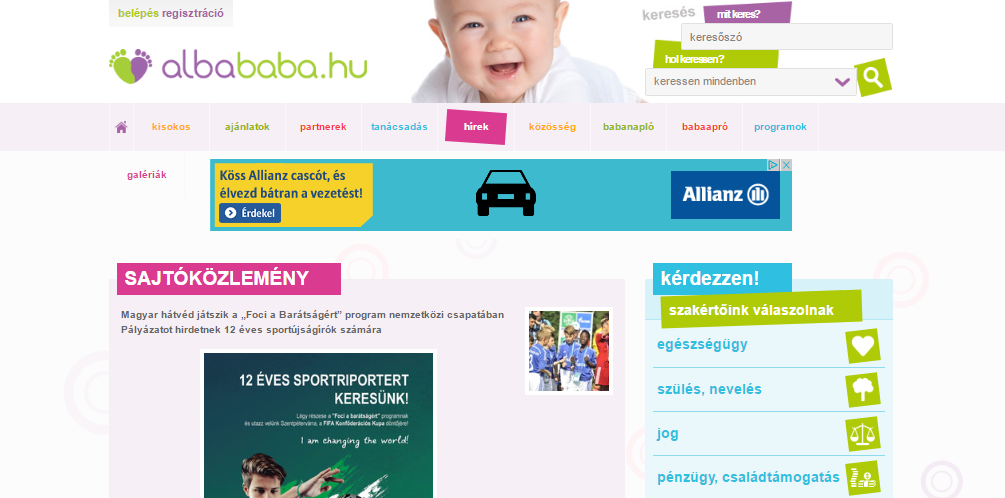 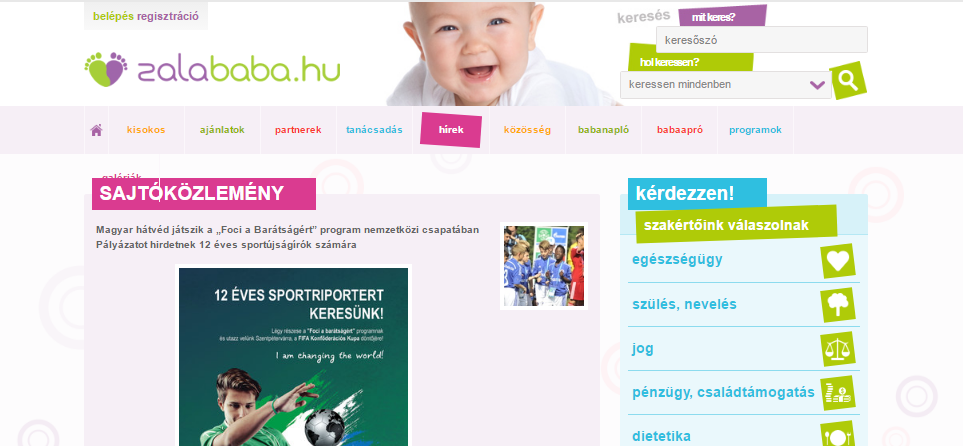 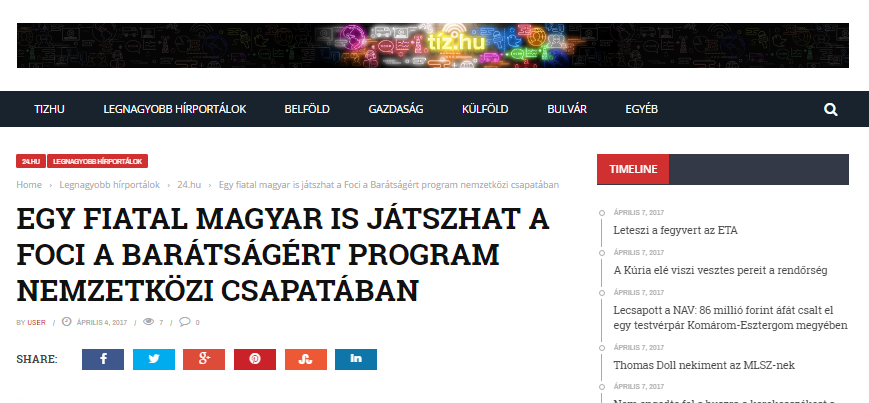 User: gazpromPassword: f4f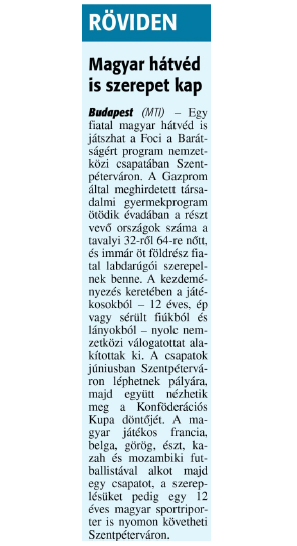 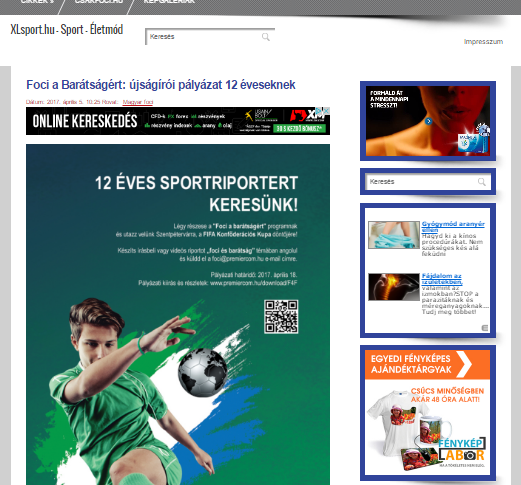 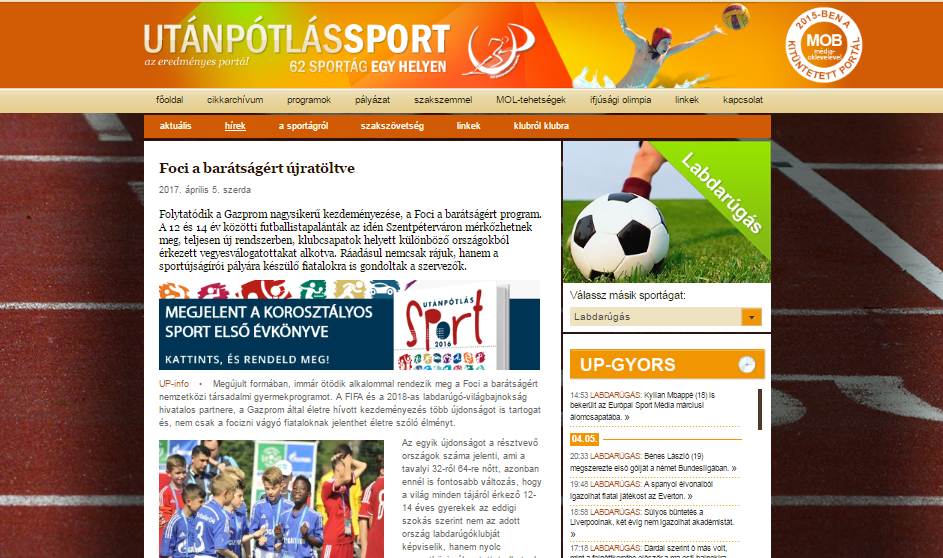 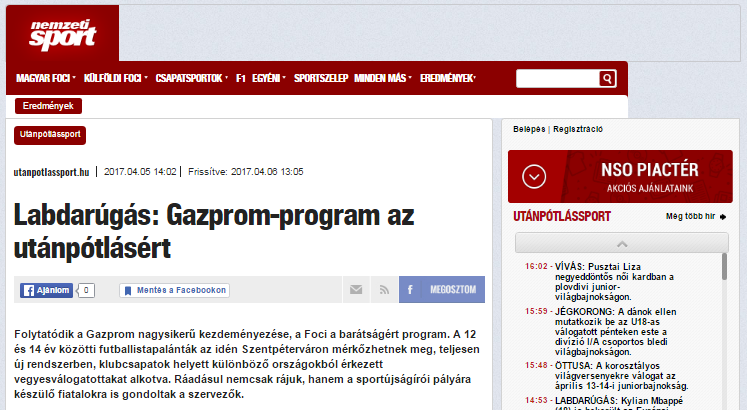 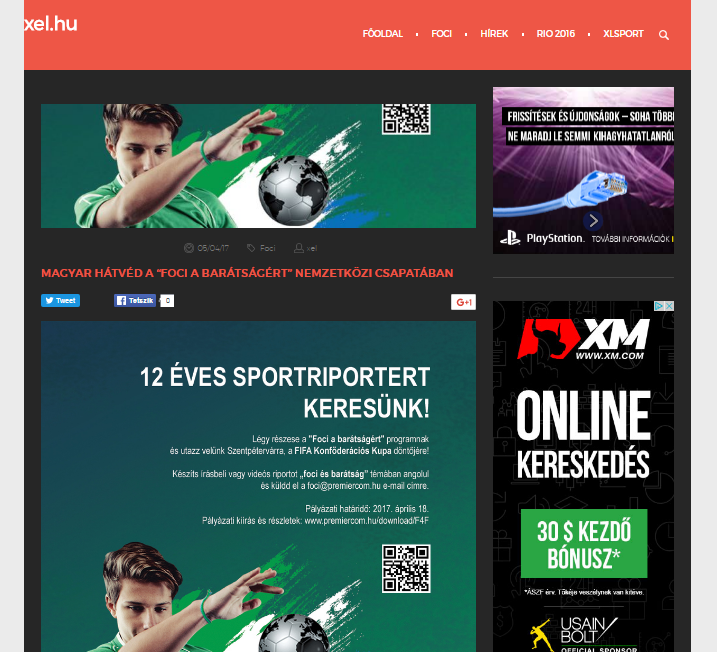 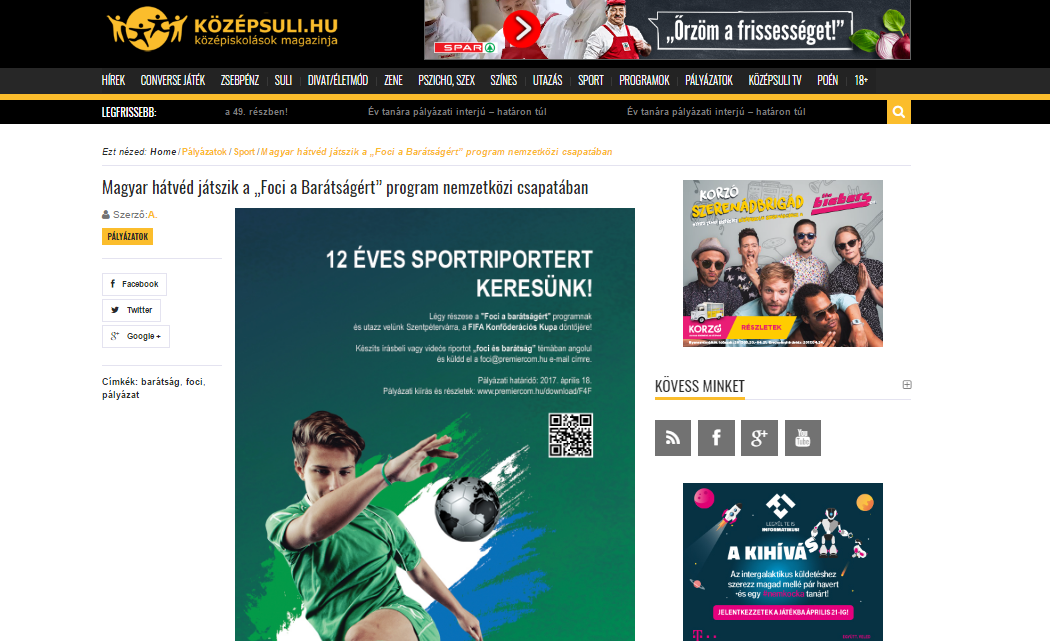 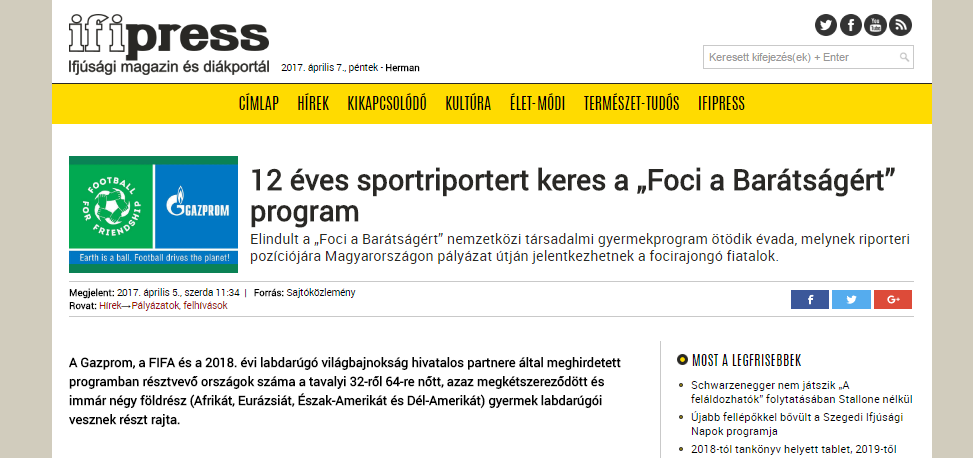 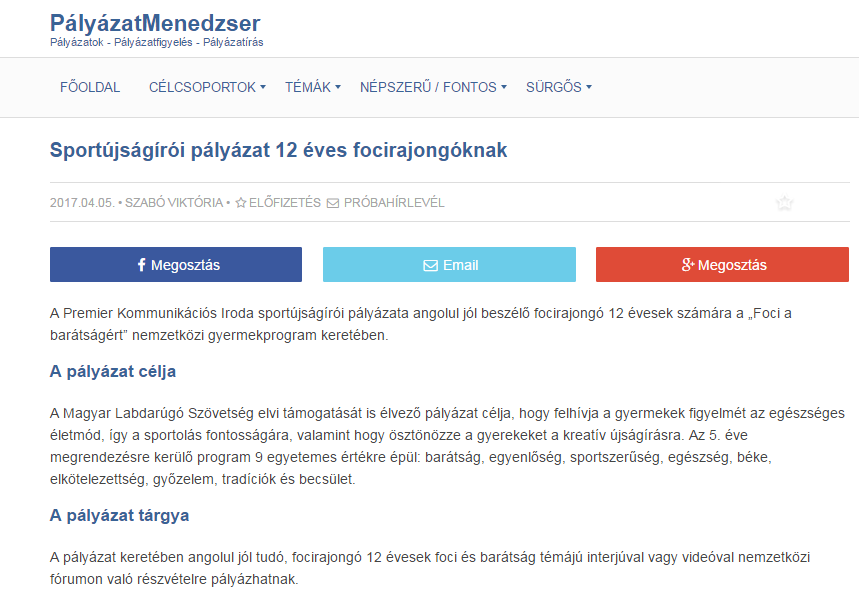 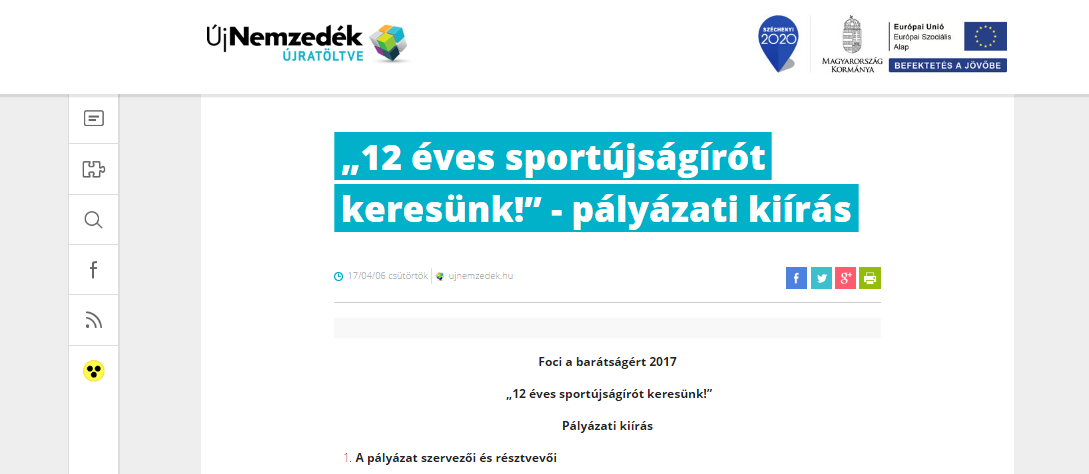 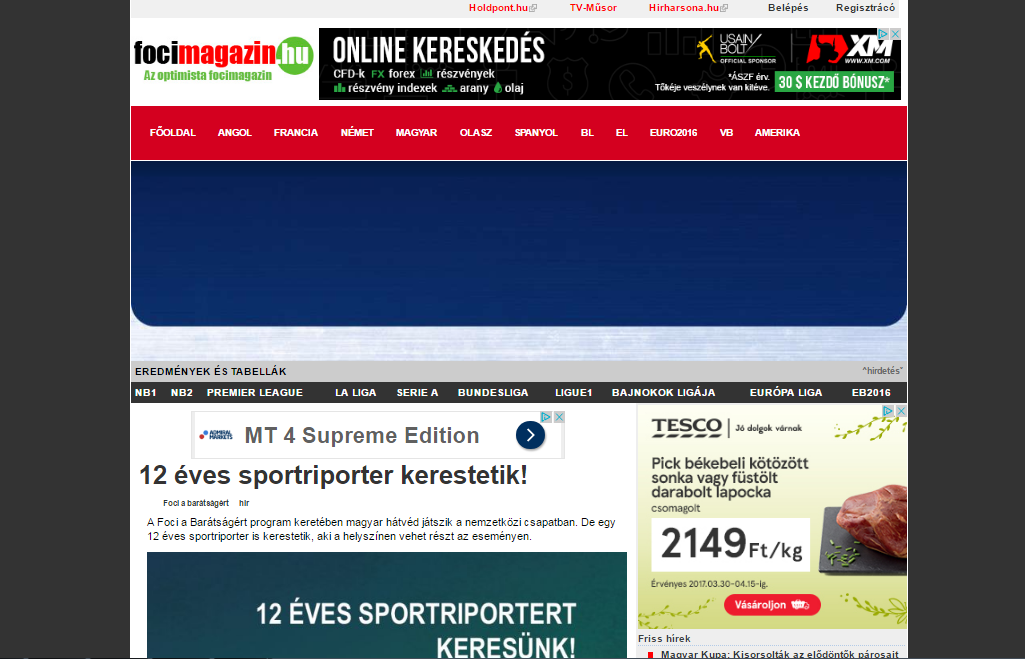 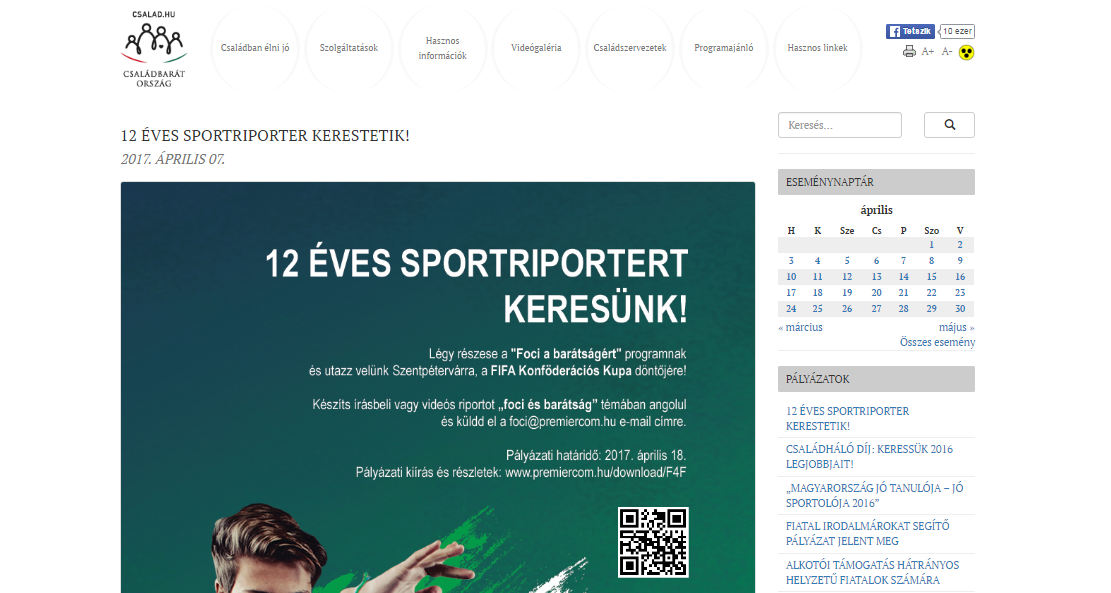 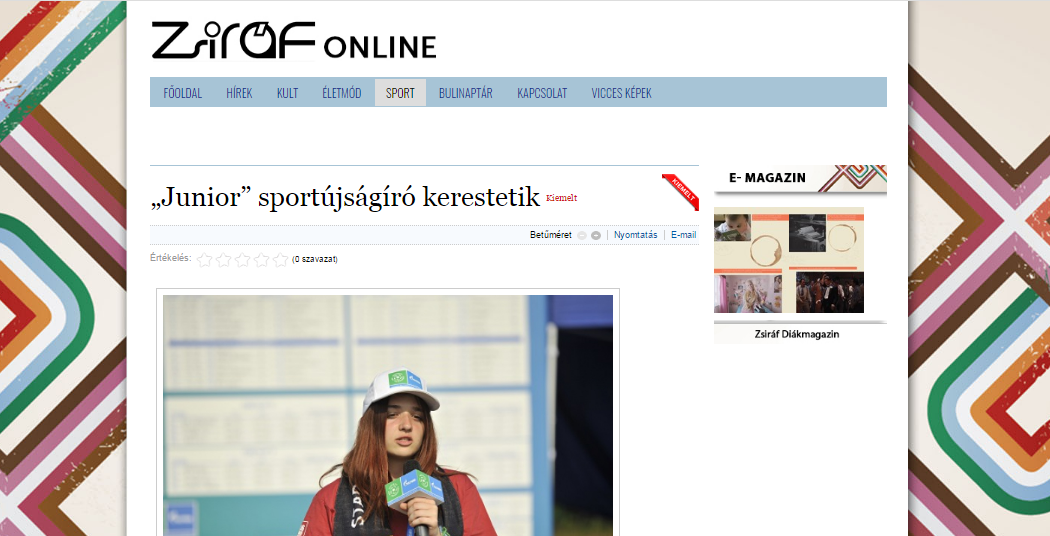 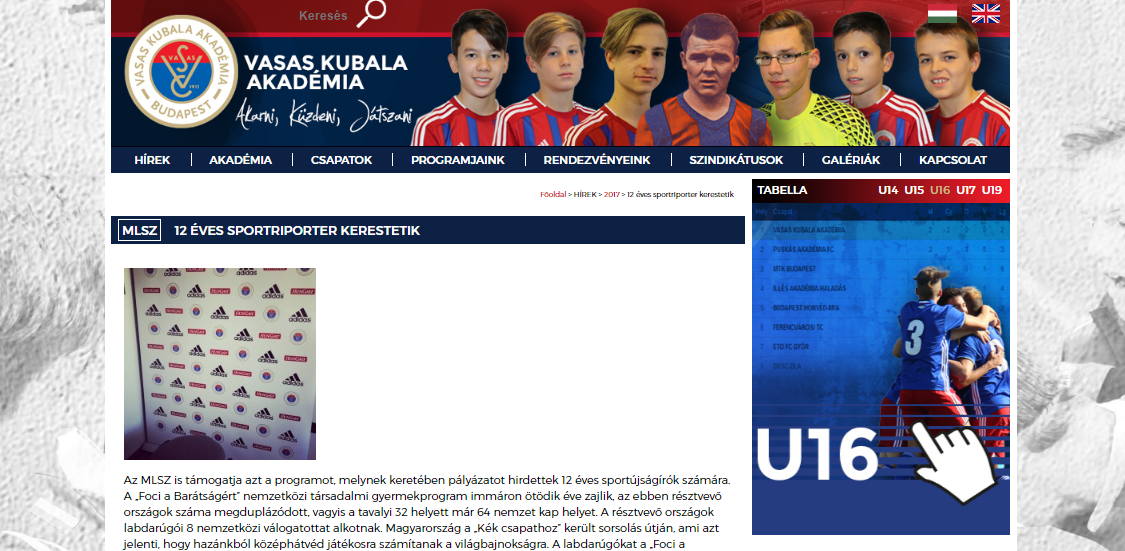 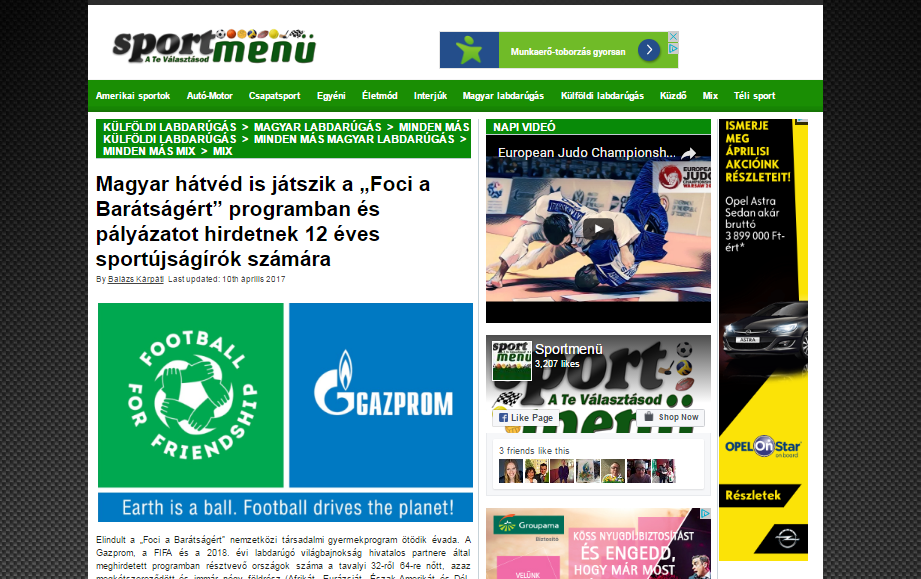 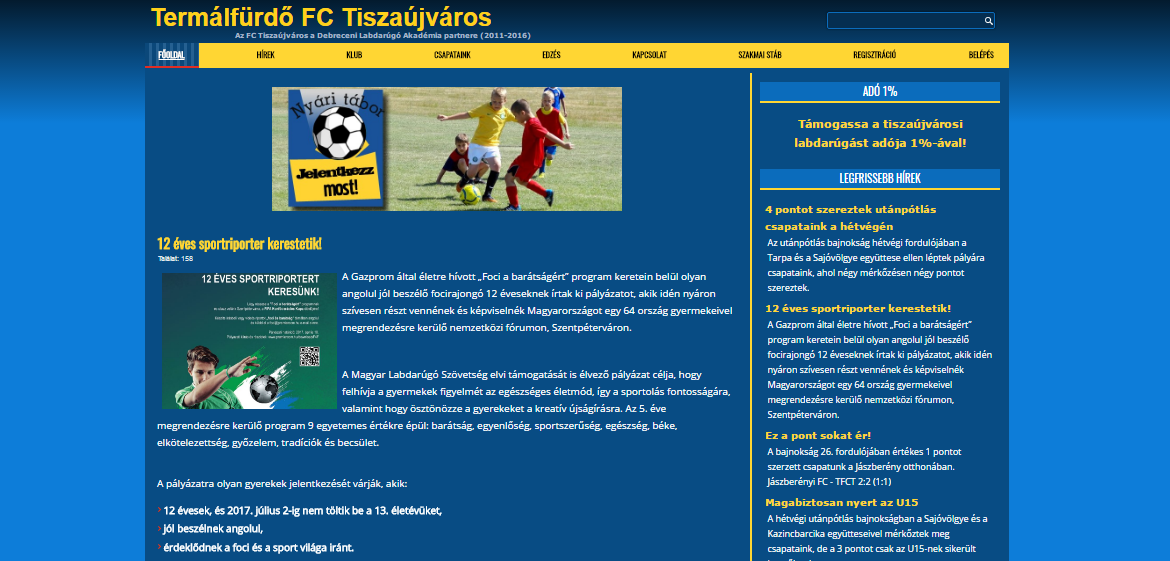 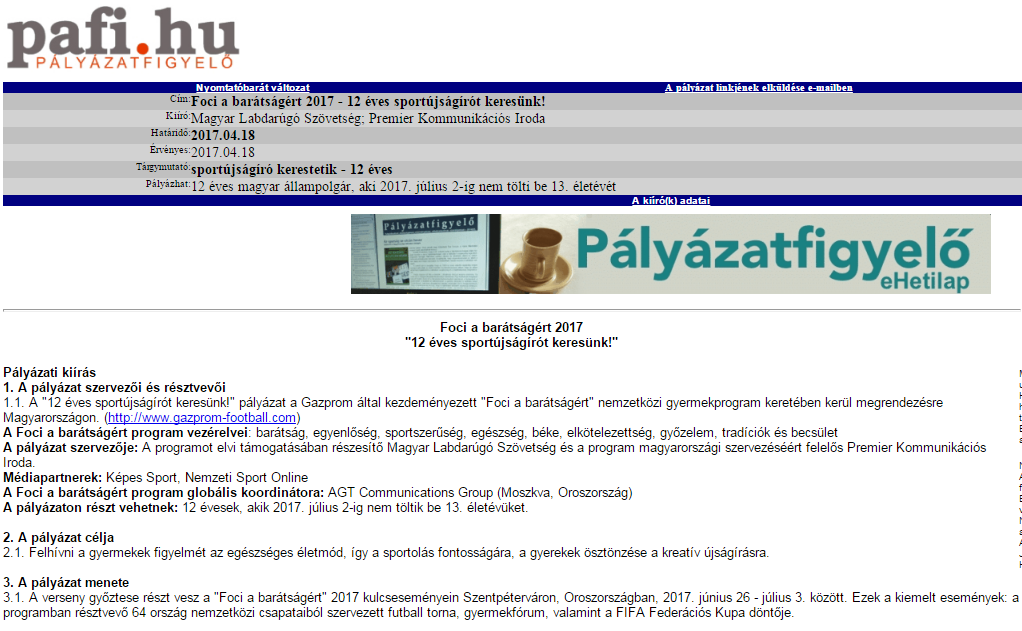 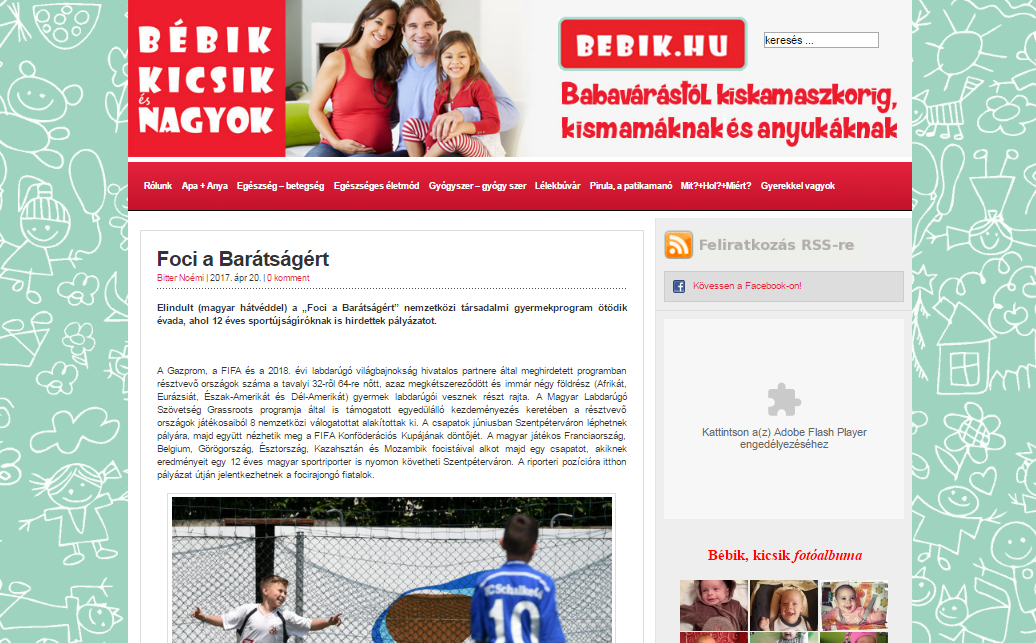 Media name:Nemzeti SportMedia type & URL:OnlineMedia logo: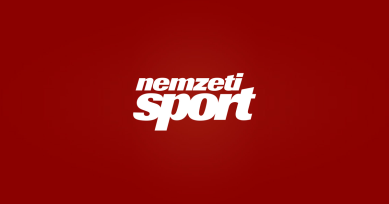 Header:Hungarian mid-defender will play in the international team of “FOOTBALL FOR FRIENDSHIP”Date:06/04/2017Newsbreak:Project launchShort summaryThe Fifth season of the international children social programme „FOOTBALL FOR FRIENDSHIP” has been launched. The programme was announced by Gazprom Company, the official partner of the FIFA and the 2018 FIFA World Cup™. The number of the participating countries of the programme increased from 32 to 64 this year. In the frame of the programme - which is supported by the Hungarian Football Federation Grassroots Program - 8 international football teams were united from the countries. They will enter the field in July in St Petersburg, and then watch together the final of the FIFA Confederation Cup. A 12-year-old Hungarian sports reporter accompanies them in St Petersburg. For this position a young football fun will be selected by a tender.Link:http://premiercom.hu/download/private/Gazprom/NSPrint_0406.pdf Media name:MTIMedia type & URL:NewswireMedia logo: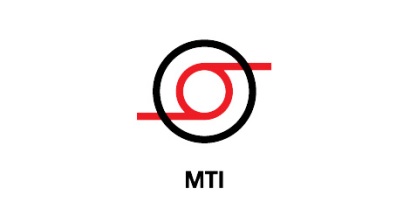 Header:Hungarian mid-defender will play in the international team of “FOOTBALL FOR FRIENDSHIP”Date:04/04/2017Newsbreak:Project launchShort summaryThe Fifth season of the international children social programme „FOOTBALL FOR FRIENDSHIP” has been launched. The programme was announced by Gazprom Company, the official partner of the FIFA and the 2018 FIFA World Cup™. The number of the participating countries of the programme increased from 32 to 64 this year. In the frame of the programme - which is supported by the Hungarian Football Federation Grassroots Program - 8 international football teams were united from the countries. They will enter the field in July in St Petersburg, and then watch together the final of the FIFA Confederation Cup. A 12-year-old Hungarian sports reporter accompanies them in St Petersburg. For this position a young football fun will be selected by a tender.Link:Media name:nemzetisport.huMedia type & URL:OnlineMedia logo:Header:Hungarian mid-defender will play in the international team of “FOOTBALL FOR FRIENDSHIP”Date:05/04/2017Newsbreak:Project launchShort summaryThe Fifth season of the international children social programme „FOOTBALL FOR FRIENDSHIP” has been launched. The programme was announced by Gazprom Company, the official partner of the FIFA and the 2018 FIFA World Cup™. The number of the participating countries of the programme increased from 32 to 64 this year. In the frame of the programme - which is supported by the Hungarian Football Federation Grassroots Program - 8 international football teams were united from the countries. They will enter the field in July in St Petersburg, and then watch together the final of the FIFA Confederation Cup. A 12-year-old Hungarian sports reporter accompanies them in St Petersburg. For this position a young football fun will be selected by a tender.Link:http://www.nemzetisport.hu/minden_mas_foci/foci-a-baratsagert-magyar-vedo-a-kulonleges-valogatottban-2561643        Media name:Képes SportMedia type & URL:National PrintMedia logo: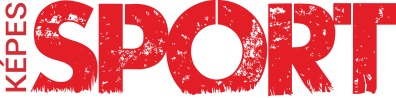 Header:You also can become a journalistDate:06/04/2017Newsbreak:Project launchShort summaryThe Fifth season of the international children social programme „FOOTBALL FOR FRIENDSHIP” has been launched. The programme was announced by Gazprom Company, the official partner of the FIFA and the 2018 FIFA World Cup™. The number of the participating countries of the programme increased from 32 to 64 this year. In the frame of the programme - which is supported by the Hungarian Football Federation Grassroots Program - 8 international football teams were united from the countries. They will enter the field in July in St Petersburg, and then watch together the final of the FIFA Confederation Cup. A 12-year-old Hungarian sports reporter accompanies them in St Petersburg. For this position a young football fun will be selected by a tender.Link:http://premiercom.hu/download/private/Gazprom/K%c3%a9pes%20Sport_KickOff_0406.pdf   Media name:24.huMedia type & URL:OnlineMedia logo: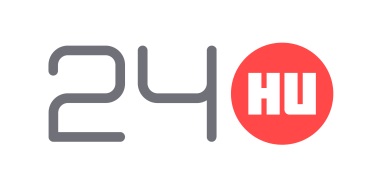 Header:Hungarian mid-defender will play in the international team of “FOOTBALL FOR FRIENDSHIP”Date:04/04/2017Newsbreak:Project launchShort summaryThe Fifth season of the international children social programme „FOOTBALL FOR FRIENDSHIP” has been launched. The programme was announced by Gazprom Company, the official partner of the FIFA and the 2018 FIFA World Cup™. The number of the participating countries of the programme increased from 32 to 64 this year. In the frame of the programme - which is supported by the Hungarian Football Federation Grassroots Program - 8 international football teams were united from the countries. They will enter the field in July in St Petersburg, and then watch together the final of the FIFA Confederation Cup. A 12-year-old Hungarian sports reporter accompanies them in St Petersburg. For this position a young football fun will be selected by a tender.Link:http://24.hu/sport/foci/2017/04/04/egy-fiatal-magyar-is-jatszhat-a-foci-a-baratsagert-program-nemzetkozi-csapataban/Media name:m4sport.huMedia type & URL:OnlineMedia logo: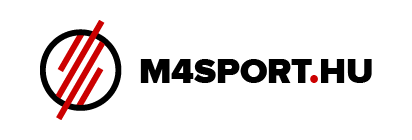 Header:Hungarian mid-defender will play in the international team of “FOOTBALL FOR FRIENDSHIP”Date:04/04/2017Newsbreak:Project launchShort summaryThe Fifth season of the international children social programme „FOOTBALL FOR FRIENDSHIP” has been launched. The programme was announced by Gazprom Company, the official partner of the FIFA and the 2018 FIFA World Cup™. The number of the participating countries of the programme increased from 32 to 64 this year. In the frame of the programme - which is supported by the Hungarian Football Federation Grassroots Program - 8 international football teams were united from the countries. They will enter the field in July in St Petersburg, and then watch together the final of the FIFA Confederation Cup. A 12-year-old Hungarian sports reporter accompanies them in St Petersburg. For this position a young football fun will be selected by a tender.Link:http://www.m4sport.hu/2017/04/04/magyar-hatved-is-bekerult-a-nemzetkozi-programba/ Media name:mlsz.huMedia type & URL:OnlineMedia logo: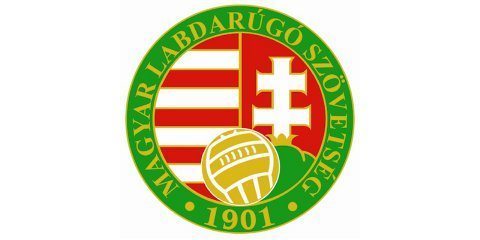 Header:Hungarian mid-defender will play in the international team of “FOOTBALL FOR FRIENDSHIP”Date:05/04/2017Newsbreak:Project launchShort summaryThe Fifth season of the international children social programme „FOOTBALL FOR FRIENDSHIP” has been launched. The programme was announced by Gazprom Company, the official partner of the FIFA and the 2018 FIFA World Cup™. The number of the participating countries of the programme increased from 32 to 64 this year. In the frame of the programme - which is supported by the Hungarian Football Federation Grassroots Program - 8 international football teams were united from the countries. They will enter the field in July in St Petersburg, and then watch together the final of the FIFA Confederation Cup. A 12-year-old Hungarian sports reporter accompanies them in St Petersburg. For this position a young football fun will be selected by a tender.Link:http://www.mlsz.hu/blog/2017/04/05/magyar-hatved-a-foci-a-baratsagert-nemzetkozi-csapataban/ Media name:magyarhirlap.huMedia type & URL:OnlineMedia logo: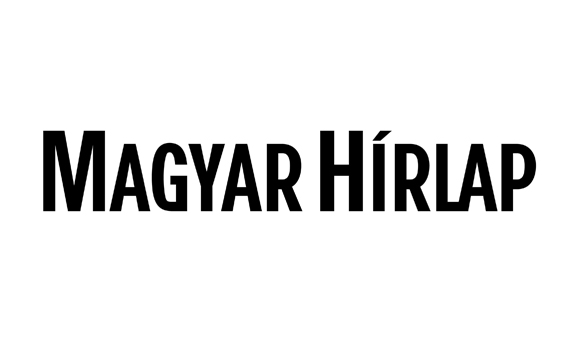 Header:Hungarian mid-defender will play in the international team of “FOOTBALL FOR FRIENDSHIP”Date:04/04/2017Newsbreak:Project launchShort summaryThe Fifth season of the international children social programme „FOOTBALL FOR FRIENDSHIP” has been launched. The programme was announced by Gazprom Company, the official partner of the FIFA and the 2018 FIFA World Cup™. The number of the participating countries of the programme increased from 32 to 64 this year. In the frame of the programme - which is supported by the Hungarian Football Federation Grassroots Program - 8 international football teams were united from the countries. They will enter the field in July in St Petersburg, and then watch together the final of the FIFA Confederation Cup. A 12-year-old Hungarian sports reporter accompanies them in St Petersburg. For this position a young football fun will be selected by a tender.Link:http://magyarhirlap.hu/cikk/84465/Magyar_hatved_jatszik_a_Foci_a_Baratsagert_program_nemzetkozi_csapataban Media name:nemzetisport.huMedia type & URL:OnlineMedia logo: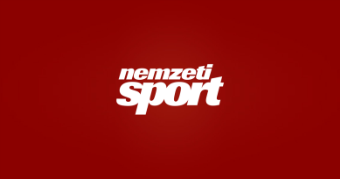 Header:Hungarian mid-defender will play in the international team of “FOOTBALL FOR FRIENDSHIP”Date:04/04/2017Newsbreak:Project launchShort summaryThe Fifth season of the international children social programme „FOOTBALL FOR FRIENDSHIP” has been launched. The programme was announced by Gazprom Company, the official partner of the FIFA and the 2018 FIFA World Cup™. The number of the participating countries of the programme increased from 32 to 64 this year. In the frame of the programme - which is supported by the Hungarian Football Federation Grassroots Program - 8 international football teams were united from the countries. They will enter the field in July in St Petersburg, and then watch together the final of the FIFA Confederation Cup. A 12-year-old Hungarian sports reporter accompanies them in St Petersburg. For this position a young football fun will be selected by a tender.Link:http://www.nemzetisport.hu/minden_mas_foci/foci-a-baratsagert-magyar-is-jatszik-a-nemzetkozi-csapatban-2561489  Media name:sportfaktor.huMedia type & URL:OnlineMedia logo: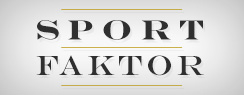 Header:Hungarian mid-defender will play in the international team of “FOOTBALL FOR FRIENDSHIP”Date:04/04/2017Newsbreak:Project launchShort summaryThe Fifth season of the international children social programme „FOOTBALL FOR FRIENDSHIP” has been launched. The programme was announced by Gazprom Company, the official partner of the FIFA and the 2018 FIFA World Cup™. The number of the participating countries of the programme increased from 32 to 64 this year. In the frame of the programme - which is supported by the Hungarian Football Federation Grassroots Program - 8 international football teams were united from the countries. They will enter the field in July in St Petersburg, and then watch together the final of the FIFA Confederation Cup. A 12-year-old Hungarian sports reporter accompanies them in St Petersburg. For this position a young football fun will be selected by a tender.Link:http://www.sportfaktor.hu/2017/04/04/magyar-hatved-jatszik-a-foci-a-baratsagert-program-nemzetkozi-csapataban/31162/ Media name:webradio.huMedia type & URL:OnlineMedia logo: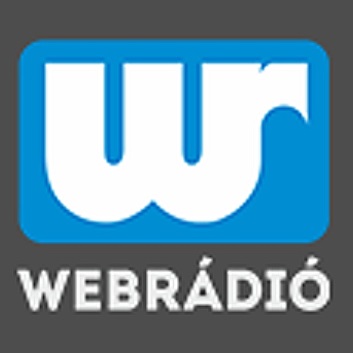 Header:Hungarian mid-defender will play in the international team of “FOOTBALL FOR FRIENDSHIP”Date:04/04/2017Newsbreak:Project launchShort summaryThe Fifth season of the international children social programme „FOOTBALL FOR FRIENDSHIP” has been launched. The programme was announced by Gazprom Company, the official partner of the FIFA and the 2018 FIFA World Cup™. The number of the participating countries of the programme increased from 32 to 64 this year. In the frame of the programme - which is supported by the Hungarian Football Federation Grassroots Program - 8 international football teams were united from the countries. They will enter the field in July in St Petersburg, and then watch together the final of the FIFA Confederation Cup. A 12-year-old Hungarian sports reporter accompanies them in St Petersburg. For this position a young football fun will be selected by a tender.Link:http://webradio.hu/hirek/sport/magyar_hatved_jatszik_a_foci_a_baratsagert_program_nemzetkozi_csapataban  Media name:mindenamisport.comMedia type & URL:OnlineMedia logo: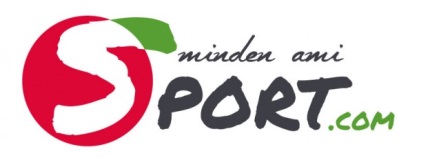 Header:Hungarian mid-defender will play in the international team of “FOOTBALL FOR FRIENDSHIP”Date:04/04/2017Newsbreak:Project launchShort summaryThe Fifth season of the international children social programme „FOOTBALL FOR FRIENDSHIP” has been launched. The programme was announced by Gazprom Company, the official partner of the FIFA and the 2018 FIFA World Cup™. The number of the participating countries of the programme increased from 32 to 64 this year. In the frame of the programme - which is supported by the Hungarian Football Federation Grassroots Program - 8 international football teams were united from the countries. They will enter the field in July in St Petersburg, and then watch together the final of the FIFA Confederation Cup. A 12-year-old Hungarian sports reporter accompanies them in St Petersburg. For this position a young football fun will be selected by a tender.Link:http://www.mindenamisport.com/hirek/labdarugas-magyar-hatved-jatszik-a-foci-a-baratsagert-program-nemzetkozi-csapataban   Media name:panoramanet.huMedia type & URL:OnlineMedia logo: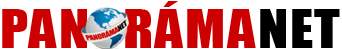 Header:Hungarian mid-defender will play in the international team of “FOOTBALL FOR FRIENDSHIP”Date:04/04/2017Newsbreak:Project launchShort summaryThe Fifth season of the international children social programme „FOOTBALL FOR FRIENDSHIP” has been launched. The programme was announced by Gazprom Company, the official partner of the FIFA and the 2018 FIFA World Cup™. The number of the participating countries of the programme increased from 32 to 64 this year. In the frame of the programme - which is supported by the Hungarian Football Federation Grassroots Program - 8 international football teams were united from the countries. They will enter the field in July in St Petersburg, and then watch together the final of the FIFA Confederation Cup. A 12-year-old Hungarian sports reporter accompanies them in St Petersburg. For this position a young football fun will be selected by a tender.Link:http://panoramanet.hu/egy-fiatal-magyar-is-jatszhat-a-foci-a-baratsagert-program-nemzetkozi-csapataban/    Media name:haon.huMedia type & URL:OnlineMedia logo: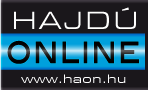 Header:Hungarian mid-defender will play in the international team of “FOOTBALL FOR FRIENDSHIP”Date:04/04/2017Newsbreak:Project launchShort summaryThe Fifth season of the international children social programme „FOOTBALL FOR FRIENDSHIP” has been launched. The programme was announced by Gazprom Company, the official partner of the FIFA and the 2018 FIFA World Cup™. The number of the participating countries of the programme increased from 32 to 64 this year. In the frame of the programme - which is supported by the Hungarian Football Federation Grassroots Program - 8 international football teams were united from the countries. They will enter the field in July in St Petersburg, and then watch together the final of the FIFA Confederation Cup. A 12-year-old Hungarian sports reporter accompanies them in St Petersburg. For this position a young football fun will be selected by a tender.Link:http://www.haon.hu/magyar-hatved-jatszik-a-foci-a-baratsagert-program-nemzetkozi-csapataban/3434147     Media name:sajomente.huMedia type & URL:OnlineMedia logo: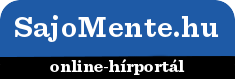 Header:Hungarian mid-defender will play in the international team of “FOOTBALL FOR FRIENDSHIP”Date:04/04/2017Newsbreak:Project launchShort summaryThe Fifth season of the international children social programme „FOOTBALL FOR FRIENDSHIP” has been launched. The programme was announced by Gazprom Company, the official partner of the FIFA and the 2018 FIFA World Cup™. The number of the participating countries of the programme increased from 32 to 64 this year. In the frame of the programme - which is supported by the Hungarian Football Federation Grassroots Program - 8 international football teams were united from the countries. They will enter the field in July in St Petersburg, and then watch together the final of the FIFA Confederation Cup. A 12-year-old Hungarian sports reporter accompanies them in St Petersburg. For this position a young football fun will be selected by a tender.Link:http://www.sajomente.hu/reszletek/hirek/50655      Media name:alfoldiregiomagazin.huMedia type & URL:OnlineMedia logo:Header:Hungarian mid-defender will play in the international team of “FOOTBALL FOR FRIENDSHIP”Date:04/04/2017Newsbreak:Project launchShort summaryThe Fifth season of the international children social programme „FOOTBALL FOR FRIENDSHIP” has been launched. The programme was announced by Gazprom Company, the official partner of the FIFA and the 2018 FIFA World Cup™. The number of the participating countries of the programme increased from 32 to 64 this year. In the frame of the programme - which is supported by the Hungarian Football Federation Grassroots Program - 8 international football teams were united from the countries. They will enter the field in July in St Petersburg, and then watch together the final of the FIFA Confederation Cup. A 12-year-old Hungarian sports reporter accompanies them in St Petersburg. For this position a young football fun will be selected by a tender.Link:http://alfoldiregiomagazin.hu/2017/04/magyar-hatved-jatszik-a-foci-a-baratsagert-program-nemzetkozi-csapataban/       Media name:hirek.maMedia type & URL:OnlineMedia logo: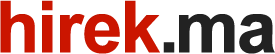 Header:Hungarian mid-defender will play in the international team of “FOOTBALL FOR FRIENDSHIP”Date:04/04/2017Newsbreak:Project launchShort summaryThe Fifth season of the international children social programme „FOOTBALL FOR FRIENDSHIP” has been launched. The programme was announced by Gazprom Company, the official partner of the FIFA and the 2018 FIFA World Cup™. The number of the participating countries of the programme increased from 32 to 64 this year. In the frame of the programme - which is supported by the Hungarian Football Federation Grassroots Program - 8 international football teams were united from the countries. They will enter the field in July in St Petersburg, and then watch together the final of the FIFA Confederation Cup. A 12-year-old Hungarian sports reporter accompanies them in St Petersburg. For this position a young football fun will be selected by a tender.Link:http://hirek.ma/hirek/magyar-hatved-jatszik-a-foci-a-baratsagert-program-nemzetkozi-csapataban        Media name:mon.huMedia type & URL:OnlineMedia logo: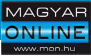 Header:Hungarian mid-defender will play in the international team of “FOOTBALL FOR FRIENDSHIP”Date:04/04/2017Newsbreak:Project launchShort summaryThe Fifth season of the international children social programme „FOOTBALL FOR FRIENDSHIP” has been launched. The programme was announced by Gazprom Company, the official partner of the FIFA and the 2018 FIFA World Cup™. The number of the participating countries of the programme increased from 32 to 64 this year. In the frame of the programme - which is supported by the Hungarian Football Federation Grassroots Program - 8 international football teams were united from the countries. They will enter the field in July in St Petersburg, and then watch together the final of the FIFA Confederation Cup. A 12-year-old Hungarian sports reporter accompanies them in St Petersburg. For this position a young football fun will be selected by a tender.Link:http://www.mon.hu/magyar-hatved-jatszik-a-foci-a-baratsagert-program-nemzetkozi-csapataban/3434147         Media name:velemenyezd.huMedia type & URL:OnlineMedia logo: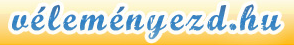 Header:Hungarian mid-defender will play in the international team of “FOOTBALL FOR FRIENDSHIP”Date:04/04/2017Newsbreak:Project launchShort summaryThe Fifth season of the international children social programme „FOOTBALL FOR FRIENDSHIP” has been launched. The programme was announced by Gazprom Company, the official partner of the FIFA and the 2018 FIFA World Cup™. The number of the participating countries of the programme increased from 32 to 64 this year. In the frame of the programme - which is supported by the Hungarian Football Federation Grassroots Program - 8 international football teams were united from the countries. They will enter the field in July in St Petersburg, and then watch together the final of the FIFA Confederation Cup. A 12-year-old Hungarian sports reporter accompanies them in St Petersburg. For this position a young football fun will be selected by a tender.Link:http://velemenyezd.hu/velemenyezd.tvn?cid=OS7m&hir=Magyar%20h%E1tv%E9d%20j%E1tszik%20a%20Foci%20a%20Bar%E1ts%E1g%E9rt%20program%20nemzetk%F6zi%20csapat%E1ban          Media name:eloben.huMedia type & URL:OnlineMedia logo: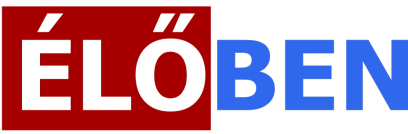 Header:Hungarian mid-defender will play in the international team of “FOOTBALL FOR FRIENDSHIP”Date:04/04/2017Newsbreak:Project launchShort summaryThe Fifth season of the international children social programme „FOOTBALL FOR FRIENDSHIP” has been launched. The programme was announced by Gazprom Company, the official partner of the FIFA and the 2018 FIFA World Cup™. The number of the participating countries of the programme increased from 32 to 64 this year. In the frame of the programme - which is supported by the Hungarian Football Federation Grassroots Program - 8 international football teams were united from the countries. They will enter the field in July in St Petersburg, and then watch together the final of the FIFA Confederation Cup. A 12-year-old Hungarian sports reporter accompanies them in St Petersburg. For this position a young football fun will be selected by a tender.Link:http://eloben.hu/sport/2017-04-04/magyar-hatved-jatszik-a-foci-a-baratsagert-program-nemzetkozi-csapataban           Media name:szon.huMedia type & URL:OnlineMedia logo: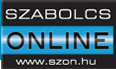 Header:Hungarian mid-defender will play in the international team of “FOOTBALL FOR FRIENDSHIP”Date:04/04/2017Newsbreak:Project launchShort summaryThe Fifth season of the international children social programme „FOOTBALL FOR FRIENDSHIP” has been launched. The programme was announced by Gazprom Company, the official partner of the FIFA and the 2018 FIFA World Cup™. The number of the participating countries of the programme increased from 32 to 64 this year. In the frame of the programme - which is supported by the Hungarian Football Federation Grassroots Program - 8 international football teams were united from the countries. They will enter the field in July in St Petersburg, and then watch together the final of the FIFA Confederation Cup. A 12-year-old Hungarian sports reporter accompanies them in St Petersburg. For this position a young football fun will be selected by a tender.Link:http://www.szon.hu/magyar-hatved-jatszik-a-foci-a-baratsagert-program-nemzetkozi-csapataban/3434147 Media name:boon.huMedia type & URL:OnlineMedia logo: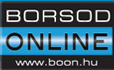 Header:Hungarian mid-defender will play in the international team of “FOOTBALL FOR FRIENDSHIP”Date:04/04/2017Newsbreak:Project launchShort summaryThe Fifth season of the international children social programme „FOOTBALL FOR FRIENDSHIP” has been launched. The programme was announced by Gazprom Company, the official partner of the FIFA and the 2018 FIFA World Cup™. The number of the participating countries of the programme increased from 32 to 64 this year. In the frame of the programme - which is supported by the Hungarian Football Federation Grassroots Program - 8 international football teams were united from the countries. They will enter the field in July in St Petersburg, and then watch together the final of the FIFA Confederation Cup. A 12-year-old Hungarian sports reporter accompanies them in St Petersburg. For this position a young football fun will be selected by a tender.Link:http://www.boon.hu/magyar-hatved-jatszik-a-foci-a-baratsagert-program-nemzetkozi-csapataban/3434147  Media name:erdon.roMedia type & URL:OnlineMedia logo: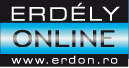 Header:Hungarian mid-defender will play in the international team of “FOOTBALL FOR FRIENDSHIP”Date:04/04/2017Newsbreak:Project launchShort summaryThe Fifth season of the international children social programme „FOOTBALL FOR FRIENDSHIP” has been launched. The programme was announced by Gazprom Company, the official partner of the FIFA and the 2018 FIFA World Cup™. The number of the participating countries of the programme increased from 32 to 64 this year. In the frame of the programme - which is supported by the Hungarian Football Federation Grassroots Program - 8 international football teams were united from the countries. They will enter the field in July in St Petersburg, and then watch together the final of the FIFA Confederation Cup. A 12-year-old Hungarian sports reporter accompanies them in St Petersburg. For this position a young football fun will be selected by a tender.Link:http://www.erdon.ro/magyar-hatved-jatszik-a-foci-a-baratsagert-program-nemzetkozi-csapataban/3434147   Media name:miferfiak.huMedia type & URL:OnlineMedia logo: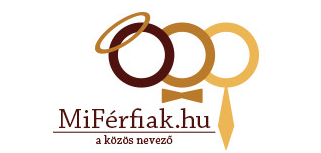 Header:A tender was announced for 12-year-old sport reportersDate:04/04/2017Newsbreak:Project launchShort summaryThe Fifth season of the international children social programme „FOOTBALL FOR FRIENDSHIP” has been launched. The programme was announced by Gazprom Company, the official partner of the FIFA and the 2018 FIFA World Cup™. The number of the participating countries of the programme increased from 32 to 64 this year. In the frame of the programme - which is supported by the Hungarian Football Federation Grassroots Program - 8 international football teams were united from the countries. They will enter the field in July in St Petersburg, and then watch together the final of the FIFA Confederation Cup. A 12-year-old Hungarian sports reporter accompanies them in St Petersburg. For this position a young football fun will be selected by a tender.Link:http://www.erdon.ro/magyar-hatved-jatszik-a-foci-a-baratsagert-program-nemzetkozi-csapataban/3434147   Media name:utcaemberek.blogspot.huMedia type & URL:OnlineMedia logo: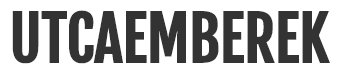 Header:Hungarian mid-defender will play in the international team of “FOOTBALL FOR FRIENDSHIP”Date:04/04/2017Newsbreak:Project launchShort summaryThe Fifth season of the international children social programme „FOOTBALL FOR FRIENDSHIP” has been launched. The programme was announced by Gazprom Company, the official partner of the FIFA and the 2018 FIFA World Cup™. The number of the participating countries of the programme increased from 32 to 64 this year. In the frame of the programme - which is supported by the Hungarian Football Federation Grassroots Program - 8 international football teams were united from the countries. They will enter the field in July in St Petersburg, and then watch together the final of the FIFA Confederation Cup. A 12-year-old Hungarian sports reporter accompanies them in St Petersburg. For this position a young football fun will be selected by a tender.Link:http://utcaemberek.blogspot.hu/2017/04/magyar-hatved-jatszik-foci-baratsagert.html Media name:sikerado.huMedia type & URL:OnlineMedia logo: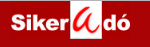 Header:Hungarian mid-defender will play in the international team Date:04/04/2017Newsbreak:Project launchShort summaryThe Fifth season of the international children social programme „FOOTBALL FOR FRIENDSHIP” has been launched. The programme was announced by Gazprom Company, the official partner of the FIFA and the 2018 FIFA World Cup™. The number of the participating countries of the programme increased from 32 to 64 this year. In the frame of the programme – which is supported by the Hungarian Football Federation Grassroots Program – 8 international football teams were united from the countries. They will enter the field in July in St Petersburg, and then watch together the final of the FIFA Confederation Cup. A 12-year-old Hungarian sports reporter accompanies them in St Petersburg. For this position a young football fun will be selected by a tender.Link:http://www.sikerado.hu/sport/2017/04/04/Magyar_hatved_a_nemzetkozi_csapatban        Media name:sopronbaba.huMedia type & URL:OnlineMedia logo: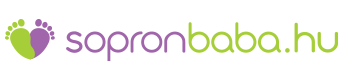 Header:Hungarian mid-defender will play in the international team of “FOOTBALL FOR FRIENDSHIP”Date:04/04/2017Newsbreak:Project launchShort summaryThe Fifth season of the international children social programme „FOOTBALL FOR FRIENDSHIP” has been launched. The programme was announced by Gazprom Company, the official partner of the FIFA and the 2018 FIFA World Cup™. The number of the participating countries of the programme increased from 32 to 64 this year. In the frame of the programme – which is supported by the Hungarian Football Federation Grassroots Program – 8 international football teams were united from the countries. They will enter the field in July in St Petersburg, and then watch together the final of the FIFA Confederation Cup. A 12-year-old Hungarian sports reporter accompanies them in St Petersburg. For this position a young football fun will be selected by a tender.Link:http://sopronbaba.hu/hirek/2145-sajtokozlemeny/         Media name:arrabonababa.huMedia type & URL:OnlineMedia logo: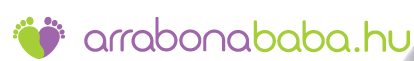 Header:Hungarian mid-defender will play in the international team of “FOOTBALL FOR FRIENDSHIP”Date:04/04/2017Newsbreak:Project launchShort summaryThe Fifth season of the international children social programme „FOOTBALL FOR FRIENDSHIP” has been launched. The programme was announced by Gazprom Company, the official partner of the FIFA and the 2018 FIFA World Cup™. The number of the participating countries of the programme increased from 32 to 64 this year. In the frame of the programme – which is supported by the Hungarian Football Federation Grassroots Program – 8 international football teams were united from the countries. They will enter the field in July in St Petersburg, and then watch together the final of the FIFA Confederation Cup. A 12-year-old Hungarian sports reporter accompanies them in St Petersburg. For this position a young football fun will be selected by a tender.Link:http://arrabonababa.hu/hirek/2145-sajtokozlemeny/          Media name:savariababa.huMedia type & URL:OnlineMedia logo: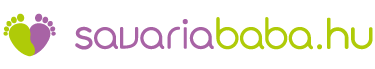 Header:Hungarian mid-defender will play in the international team of “FOOTBALL FOR FRIENDSHIP”Date:04/04/2017Newsbreak:Project launchShort summaryThe Fifth season of the international children social programme „FOOTBALL FOR FRIENDSHIP” has been launched. The programme was announced by Gazprom Company, the official partner of the FIFA and the 2018 FIFA World Cup™. The number of the participating countries of the programme increased from 32 to 64 this year. In the frame of the programme – which is supported by the Hungarian Football Federation Grassroots Program – 8 international football teams were united from the countries. They will enter the field in July in St Petersburg, and then watch together the final of the FIFA Confederation Cup. A 12-year-old Hungarian sports reporter accompanies them in St Petersburg. For this position a young football fun will be selected by a tender.Link:http://savariababa.hu/hirek/2145-sajtokozlemeny/          Media name:albababa.huMedia type & URL:OnlineMedia logo: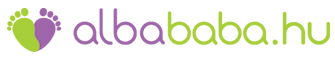 Header:Hungarian mid-defender will play in the international team of “FOOTBALL FOR FRIENDSHIP”Date:04/04/2017Newsbreak:Project launchShort summaryThe Fifth season of the international children social programme „FOOTBALL FOR FRIENDSHIP” has been launched. The programme was announced by Gazprom Company, the official partner of the FIFA and the 2018 FIFA World Cup™. The number of the participating countries of the programme increased from 32 to 64 this year. In the frame of the programme – which is supported by the Hungarian Football Federation Grassroots Program – 8 international football teams were united from the countries. They will enter the field in July in St Petersburg, and then watch together the final of the FIFA Confederation Cup. A 12-year-old Hungarian sports reporter accompanies them in St Petersburg. For this position a young football fun will be selected by a tender.Link:http://albababa.hu/hirek/2145-sajtokozlemeny/           Media name:zalababa.huMedia type & URL:OnlineMedia logo: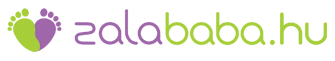 Header:Hungarian mid-defender will play in the international team of “FOOTBALL FOR FRIENDSHIP”Date:04/04/2017Newsbreak:Project launchShort summaryThe Fifth season of the international children social programme „FOOTBALL FOR FRIENDSHIP” has been launched. The programme was announced by Gazprom Company, the official partner of the FIFA and the 2018 FIFA World Cup™. The number of the participating countries of the programme increased from 32 to 64 this year. In the frame of the programme – which is supported by the Hungarian Football Federation Grassroots Program – 8 international football teams were united from the countries. They will enter the field in July in St Petersburg, and then watch together the final of the FIFA Confederation Cup. A 12-year-old Hungarian sports reporter accompanies them in St Petersburg. For this position a young football fun will be selected by a tender.Link:http://zalababa.hu/hirek/2145-sajtokozlemeny/ Media name:tiz.huMedia type & URL:OnlineMedia logo: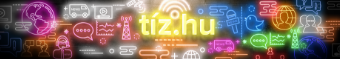 Header:Hungarian mid-defender will play in the international team of “FOOTBALL FOR FRIENDSHIP”Date:04/04/2017Newsbreak:Project launchShort summaryThe Fifth season of the international children social programme „FOOTBALL FOR FRIENDSHIP” has been launched. The programme was announced by Gazprom Company, the official partner of the FIFA and the 2018 FIFA World Cup™. The number of the participating countries of the programme increased from 32 to 64 this year. In the frame of the programme – which is supported by the Hungarian Football Federation Grassroots Program – 8 international football teams were united from the countries. They will enter the field in July in St Petersburg, and then watch together the final of the FIFA Confederation Cup. A 12-year-old Hungarian sports reporter accompanies them in St Petersburg. For this position a young football fun will be selected by a tender.Link:http://tiz.hu/2017/04/04/egy-fiatal-magyar-is-jatszhat-a-foci-a-baratsagert-program-nemzetkozi-csapataban/          Media name:NaplóMedia type & URL:Regional PrintMedia logo:Header:Hungarian mid-defender will play in the international team of “FOOTBALL FOR FRIENDSHIP”Date:05/04/2017Newsbreak:Project launchShort summaryThe Fifth season of the international children social programme „FOOTBALL FOR FRIENDSHIP” has been launched. The programme was announced by Gazprom Company, the official partner of the FIFA and the 2018 FIFA World Cup™. The number of the participating countries of the programme increased from 32 to 64 this year. In the frame of the programme – which is supported by the Hungarian Football Federation Grassroots Program – 8 international football teams were united from the countries. They will enter the field in July in St Petersburg, and then watch together the final of the FIFA Confederation Cup. A 12-year-old Hungarian sports reporter accompanies them in St Petersburg. For this position a young football fun will be selected by a tender.Link:http://premiercom.hu/download/private/Gazprom/F4F_0504_Napl%c3%b3_Kick%20Off.pdf   Media name:xlsport.huMedia type & URL:OnlineMedia logo: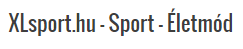 Header:Hungarian mid-defender will play in the international team of “FOOTBALL FOR FRIENDSHIP”Date:05/04/2017Newsbreak:Project launchShort summaryThe Fifth season of the international children social programme „FOOTBALL FOR FRIENDSHIP” has been launched. The programme was announced by Gazprom Company, the official partner of the FIFA and the 2018 FIFA World Cup™. The number of the participating countries of the programme increased from 32 to 64 this year. In the frame of the programme - which is supported by the Hungarian Football Federation Grassroots Program - 8 international football teams were united from the countries. They will enter the field in July in St Petersburg, and then watch together the final of the FIFA Confederation Cup. A 12-year-old Hungarian sports reporter accompanies them in St Petersburg. For this position a young football fun will be selected by a tender.Link:http://www.xlsport.hu/foci-a-baratsagert-ujsagiroi-palyazat-12-eveseknek/ Media name:utanpotlassport.huMedia type & URL:OnlineMedia logo: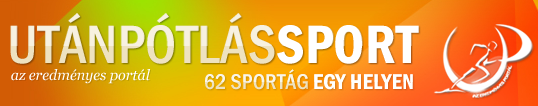 Header: “Football for friendship” reloadedDate:05/04/2017Newsbreak:Project launchShort summaryThe Fifth season of the international children social programme „FOOTBALL FOR FRIENDSHIP” has been launched. The programme was announced by Gazprom Company, the official partner of the FIFA and the 2018 FIFA World Cup™. The number of the participating countries of the programme increased from 32 to 64 this year. In the frame of the programme - which is supported by the Hungarian Football Federation Grassroots Program - 8 international football teams were united from the countries. They will enter the field in July in St Petersburg, and then watch together the final of the FIFA Confederation Cup. A 12-year-old Hungarian sports reporter accompanies them in St Petersburg. For this position a young football fun will be selected by a tender.Link:http://www.utanpotlassport.hu/2017/04/05/foci-a-baratsagert-ujratoltve/ Media name:nemzetisport.huMedia type & URL:OnlineMedia logo:Header: Football: Gazprom project for youth Date:05/04/2017Newsbreak:Project launchShort summaryThe Fifth season of the international children social programme „FOOTBALL FOR FRIENDSHIP” has been launched. The programme was announced by Gazprom Company, the official partner of the FIFA and the 2018 FIFA World Cup™. The number of the participating countries of the programme increased from 32 to 64 this year. In the frame of the programme - which is supported by the Hungarian Football Federation Grassroots Program - 8 international football teams were united from the countries. They will enter the field in July in St Petersburg, and then watch together the final of the FIFA Confederation Cup. A 12-year-old Hungarian sports reporter accompanies them in St Petersburg. For this position a young football fun will be selected by a tender.Link:http://www.nemzetisport.hu/utanpotlassport/Labdarugas_Gazprom-program_az_utanpotlasert-2561683 Media name:xel..huMedia type & URL:OnlineMedia logo: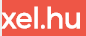 Header:Hungarian mid-defender will play in the international team of “FOOTBALL FOR FRIENDSHIP”Date:05/04/2017Newsbreak:Project launchShort summaryThe Fifth season of the international children social programme „FOOTBALL FOR FRIENDSHIP” has been launched. The programme was announced by Gazprom Company, the official partner of the FIFA and the 2018 FIFA World Cup™. The number of the participating countries of the programme increased from 32 to 64 this year. In the frame of the programme - which is supported by the Hungarian Football Federation Grassroots Program - 8 international football teams were united from the countries. They will enter the field in July in St Petersburg, and then watch together the final of the FIFA Confederation Cup. A 12-year-old Hungarian sports reporter accompanies them in St Petersburg. For this position a young football fun will be selected by a tender.Link:http://www.utanpotlassport.hu/2017/04/05/foci-a-baratsagert-ujratoltve/ Media name:kozepsuli..huMedia type & URL:OnlineMedia logo: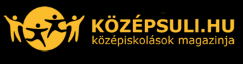 Header: Hungarian mid-defender will play in the international team of “FOOTBALL FOR FRIENDSHIP”Date:05/04/2017Newsbreak:Project launchShort summaryThe Fifth season of the international children social programme „FOOTBALL FOR FRIENDSHIP” has been launched. The programme was announced by Gazprom Company, the official partner of the FIFA and the 2018 FIFA World Cup™. The number of the participating countries of the programme increased from 32 to 64 this year. In the frame of the programme - which is supported by the Hungarian Football Federation Grassroots Program - 8 international football teams were united from the countries. They will enter the field in July in St Petersburg, and then watch together the final of the FIFA Confederation Cup. A 12-year-old Hungarian sports reporter accompanies them in St Petersburg. For this position a young football fun will be selected by a tender.Link:http://kozepsuli.hu/magyar-hatved-jatszik-foci-baratsagert-program-nemzetkozi-csapataban/ Media name:ifipress.huMedia type & URL:OnlineMedia logo: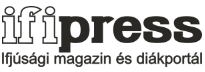 Header:“The football for friendship” project look for a 12-year-old journalist Date:05/04/2017Newsbreak:Project launchShort summaryThe Fifth season of the international children social programme „FOOTBALL FOR FRIENDSHIP” has been launched. The programme was announced by Gazprom Company, the official partner of the FIFA and the 2018 FIFA World Cup™. The number of the participating countries of the programme increased from 32 to 64 this year. In the frame of the programme - which is supported by the Hungarian Football Federation Grassroots Program - 8 international football teams were united from the countries. They will enter the field in July in St Petersburg, and then watch together the final of the FIFA Confederation Cup. A 12-year-old Hungarian sports reporter accompanies them in St Petersburg. For this position a young football fun will be selected by a tender.Link:http://ifipress.hu/12-eves-sportriportert-keres-a-foci-a-baratsagert-program/  Media name:palyazatmenedzser.huMedia type & URL:OnlineMedia logo:Header:“The football for friendship” project look for a 12-year-old journalist Date:05/04/2017Newsbreak:Project launchShort summaryThe Fifth season of the international children social programme „FOOTBALL FOR FRIENDSHIP” has been launched. The programme was announced by Gazprom Company, the official partner of the FIFA and the 2018 FIFA World Cup™. The number of the participating countries of the programme increased from 32 to 64 this year. In the frame of the programme - which is supported by the Hungarian Football Federation Grassroots Program - 8 international football teams were united from the countries. They will enter the field in July in St Petersburg, and then watch together the final of the FIFA Confederation Cup. A 12-year-old Hungarian sports reporter accompanies them in St Petersburg. For this position a young football fun will be selected by a tender.Link:https://palyazatmenedzser.hu/2017/04/05/sportujsagiroi-palyazat-12-eves-focirajongoknak/   Media name:ujnemzedek.huMedia type & URL:OnlineMedia logo: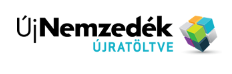 Header:“The football for friendship” project look for a 12-year-old journalist Date:06/04/2017Newsbreak:Project launchShort summaryThe Fifth season of the international children social programme „FOOTBALL FOR FRIENDSHIP” has been launched. The programme was announced by Gazprom Company, the official partner of the FIFA and the 2018 FIFA World Cup™. The number of the participating countries of the programme increased from 32 to 64 this year. In the frame of the programme - which is supported by the Hungarian Football Federation Grassroots Program - 8 international football teams were united from the countries. They will enter the field in July in St Petersburg, and then watch together the final of the FIFA Confederation Cup. A 12-year-old Hungarian sports reporter accompanies them in St Petersburg. For this position a young football fun will be selected by a tender.Link:http://www.ujnemzedek.hu/hirek/12-eves-sportujsagirot-keresunk-palyazati-kiiras Media name:focimagazin.huMedia type & URL:OnlineMedia logo: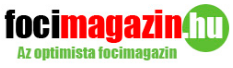 Header:“The football for friendship” project look for a 12-year-old journalist Date:06/04/2017Newsbreak:Project launchShort summaryThe Fifth season of the international children social programme „FOOTBALL FOR FRIENDSHIP” has been launched. The programme was announced by Gazprom Company, the official partner of the FIFA and the 2018 FIFA World Cup™. The number of the participating countries of the programme increased from 32 to 64 this year. In the frame of the programme - which is supported by the Hungarian Football Federation Grassroots Program - 8 international football teams were united from the countries. They will enter the field in July in St Petersburg, and then watch together the final of the FIFA Confederation Cup. A 12-year-old Hungarian sports reporter accompanies them in St Petersburg. For this position a young football fun will be selected by a tender.Link:http://www.focimagazin.hu/2017/04/12-%C3%A9ves-sportriporter-kerestetik  Media name:csalad.huMedia type & URL:OnlineMedia logo:Header:“The football for friendship” project look for a 12-year-old journalist Date:07/04/2017Newsbreak:Project launchShort summaryThe Fifth season of the international children social programme „FOOTBALL FOR FRIENDSHIP” has been launched. The programme was announced by Gazprom Company, the official partner of the FIFA and the 2018 FIFA World Cup™. The number of the participating countries of the programme increased from 32 to 64 this year. In the frame of the programme - which is supported by the Hungarian Football Federation Grassroots Program - 8 international football teams were united from the countries. They will enter the field in July in St Petersburg, and then watch together the final of the FIFA Confederation Cup. A 12-year-old Hungarian sports reporter accompanies them in St Petersburg. For this position a young football fun will be selected by a tender.Link:http://csalad.hu/2017/04/07/12-eves-sportriporter-kerestetik/?f=hk Media name:portal.zsiraf.huMedia type & URL:OnlineMedia logo: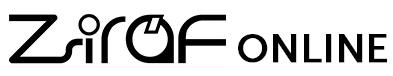 Header:“The football for friendship” project look for a 12-year-old journalist Date:09/04/2017Newsbreak:Project launchShort summaryThe Fifth season of the international children social programme „FOOTBALL FOR FRIENDSHIP” has been launched. The programme was announced by Gazprom Company, the official partner of the FIFA and the 2018 FIFA World Cup™. The number of the participating countries of the programme increased from 32 to 64 this year. In the frame of the programme - which is supported by the Hungarian Football Federation Grassroots Program - 8 international football teams were united from the countries. They will enter the field in July in St Petersburg, and then watch together the final of the FIFA Confederation Cup. A 12-year-old Hungarian sports reporter accompanies them in St Petersburg. For this position a young football fun will be selected by a tender.Link:http://portal.zsiraf.hu/index.php/sport/item/6725-junior-sportujsagiro-kerestetik  Media name:vkla.huMedia type & URL:OnlineMedia logo: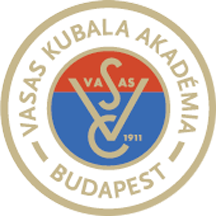 Header:“The football for friendship” project look for a 12-year-old journalist Date:09/04/2017Newsbreak:Project launchShort summaryThe Fifth season of the international children social programme „FOOTBALL FOR FRIENDSHIP” has been launched. The programme was announced by Gazprom Company, the official partner of the FIFA and the 2018 FIFA World Cup™. The number of the participating countries of the programme increased from 32 to 64 this year. In the frame of the programme - which is supported by the Hungarian Football Federation Grassroots Program - 8 international football teams were united from the countries. They will enter the field in July in St Petersburg, and then watch together the final of the FIFA Confederation Cup. A 12-year-old Hungarian sports reporter accompanies them in St Petersburg. For this position a young football fun will be selected by a tender.Link:http://www.vkla.hu/12-eves-sportriporter-kerestetik   Media name:sportmenu.netMedia type & URL:OnlineMedia logo: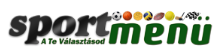 Header:“The football for friendship” project look for a 12-year-old journalist Date:10/04/2017Newsbreak:Project launchShort summaryThe Fifth season of the international children social programme „FOOTBALL FOR FRIENDSHIP” has been launched. The programme was announced by Gazprom Company, the official partner of the FIFA and the 2018 FIFA World Cup™. The number of the participating countries of the programme increased from 32 to 64 this year. In the frame of the programme - which is supported by the Hungarian Football Federation Grassroots Program - 8 international football teams were united from the countries. They will enter the field in July in St Petersburg, and then watch together the final of the FIFA Confederation Cup. A 12-year-old Hungarian sports reporter accompanies them in St Petersburg. For this position a young football fun will be selected by a tender.Link:http://sportmenu.net/magyar-hatved-is-jatszik-a-foci-a-baratsagert-programban-es-palyazatot-hirdetnek-12-eves-sportujsagirok-szamara/ Media name:fctiszaujvaros.huMedia type & URL:OnlineMedia logo:Header:“The football for friendship” project look for a 12-year-old journalist Date:10/04/2017Newsbreak:Project launchShort summaryThe Fifth season of the international children social programme „FOOTBALL FOR FRIENDSHIP” has been launched. The programme was announced by Gazprom Company, the official partner of the FIFA and the 2018 FIFA World Cup™. The number of the participating countries of the programme increased from 32 to 64 this year. In the frame of the programme - which is supported by the Hungarian Football Federation Grassroots Program - 8 international football teams were united from the countries. They will enter the field in July in St Petersburg, and then watch together the final of the FIFA Confederation Cup. A 12-year-old Hungarian sports reporter accompanies them in St Petersburg. For this position a young football fun will be selected by a tender.Link:http://fctiszaujvaros.hu/479-12-eves-sportriporter-kerestetik Media name:pafi.huMedia type & URL:OnlineMedia logo:Header:“The football for friendship” project look for a 12-year-old journalist Date:10/04/2017Newsbreak:Project launchShort summaryThe Fifth season of the international children social programme „FOOTBALL FOR FRIENDSHIP” has been launched. The programme was announced by Gazprom Company, the official partner of the FIFA and the 2018 FIFA World Cup™. The number of the participating countries of the programme increased from 32 to 64 this year. In the frame of the programme - which is supported by the Hungarian Football Federation Grassroots Program - 8 international football teams were united from the countries. They will enter the field in July in St Petersburg, and then watch together the final of the FIFA Confederation Cup. A 12-year-old Hungarian sports reporter accompanies them in St Petersburg. For this position a young football fun will be selected by a tender.Link:http://www.pafi.hu/_pafi/palyazat.nsf/ervdocidweburlap/361488518E3ED571C12580FA0066CAD6 Media name:Lánchíd RádióMedia type & URL:National electronicMedia logo:Header:“The football for friendship” project look for a 12-year-old journalist Date:10/04/2017Newsbreak:Project launchShort summaryThe Fifth season of the international children social programme „FOOTBALL FOR FRIENDSHIP” has been launched. The programme was announced by Gazprom Company, the official partner of the FIFA and the 2018 FIFA World Cup™. The number of the participating countries of the programme increased from 32 to 64 this year. In the frame of the programme - which is supported by the Hungarian Football Federation Grassroots Program - 8 international football teams were united from the countries. They will enter the field in July in St Petersburg, and then watch together the final of the FIFA Confederation Cup. A 12-year-old Hungarian sports reporter accompanies them in St Petersburg. For this position a young football fun will be selected by a tender.Link:Media name:bebikkicsikesnagyok.huMedia type & URL:OnlineMedia logo: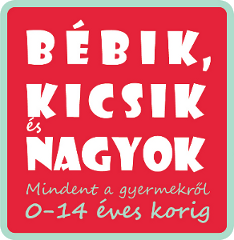 Header:Football for friendship Date:20/04/2017Newsbreak:Project launchShort summaryThe Fifth season of the international children social programme „FOOTBALL FOR FRIENDSHIP” has been launched. The programme was announced by Gazprom Company, the official partner of the FIFA and the 2018 FIFA World Cup™. The number of the participating countries of the programme increased from 32 to 64 this year. In the frame of the programme - which is supported by the Hungarian Football Federation Grassroots Program - 8 international football teams were united from the countries. They will enter the field in July in St Petersburg, and then watch together the final of the FIFA Confederation Cup. A 12-year-old Hungarian sports reporter accompanies them in St Petersburg. For this position a young football fun will be selected by a tender.Link:http://www.bebikkicsikesnagyok.hu/27008/foci-a-baratsagert/